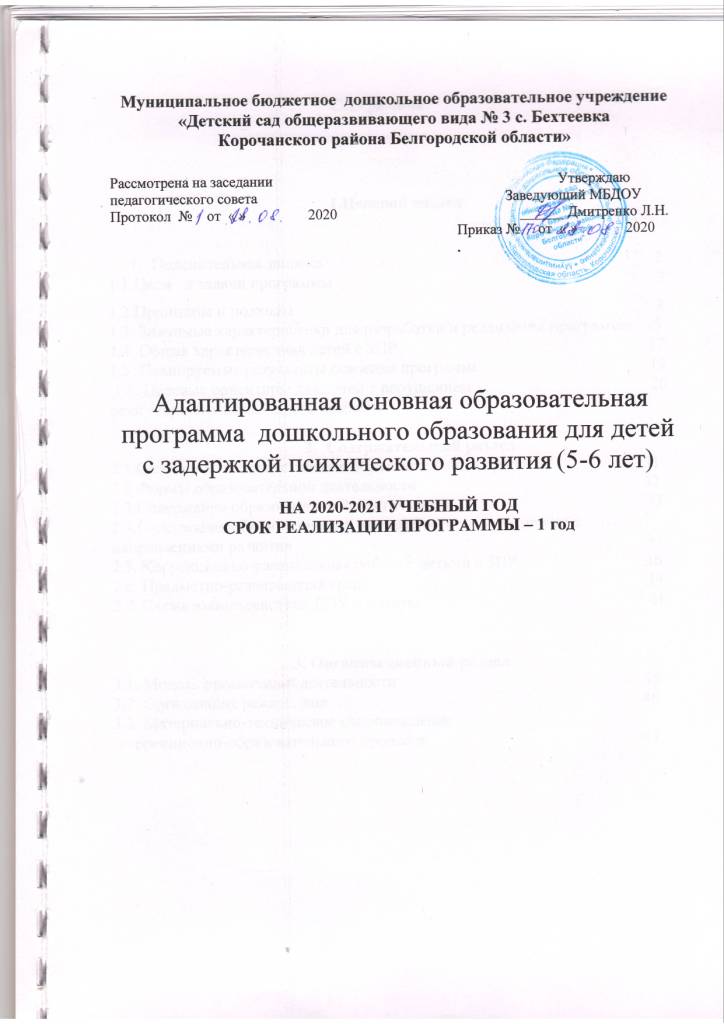 Содержание      РАЗДЕЛ 1 - ЦЕЛЕВОЙПОЯСНИТЕЛЬНАЯ ЗАПИСКААдаптированная основная образовательная программа дошкольного образования муниципального бюджетного дошкольного образовательного учреждения «Детский  сад общеразвивающего   вида № 3 с. Бехтеевка Корочанского района Белгородской области»  (далее «Программа») для детей с задержкой психического развития разработана в соответствии с:Законом Российской Федерации «Об образовании» от 29.12.2012 г. №2 273- ФЗ;Федеральным государственным образовательным стандартом дошкольного образования, утверждённым приказом МОиН РФ № 1155 от 17.10.2013 г.Санитарно-эпидемиологическими правилами и нормативами СанПиН 2.4.1.3049-13 «Санитарно-эпидемиологические требования к устройству, содержанию и организации режима работы дошкольных образовательных организаций» (утв. Главным государственным санитарным врачом РФ 15.05.2013).Порядком организации и осуществления образовательной деятельности по основным общеобразовательным программам - образовательным программам дошкольного образования (приказ Министерства образования и науки РФ от 30 августа 2013 года №2 1014 «Об утверждении Порядка организации и осуществления образовательной деятельности по основным общеобразовательным программам - образовательным программам дошкольного образования»).Конвенцией о правах ребенка Уставом МБДОУ «Детский сад №3».1.1.Цели и задачи реализации ПрограммыПрограмма разработана на основе ФГОС дошкольного образования ориентирована на задачи:охрану и укрепление здоровья воспитанников, их всестороннее (физическое, социально-коммуникативное, познавательное, речевое и художественно-эстетическое) развитие; обеспечение равных возможностей для полноценного развития каждого ребенка в период дошкольного детства;обеспечение преемственности целей, задач и содержания образования, реализуемых в рамках образовательных программ дошкольного и начального общего образования;создание благоприятных условий развития детей в соответствии с их возрастными и индивидуальными особенностями и склонностями, развития способностей и творческого потенциала каждого ребёнка как субъекта отношений с самим собой, другими детьми, взрослыми и миром;объединение обучения и воспитания в целостный образовательный процесс на основе духовно-нравственных и социокультурных ценностей и принятых в обществе правил и норм поведения в интересах человека, семьи, общества;формирование общей культуры личности детей, развитие их социальных, нравственных, эстетических, интеллектуальных, физических качеств, инициативности, самостоятельности и ответственности ребёнка, формирование предпосылок учебной деятельности;обеспечение вариативности и разнообразия содержания Программ и организационных форм дошкольного образования, возможности формирования Программ различной направленности с учётом образовательных потребностей и способностей детей;формирование социокультурной среды, соответствующей возрастным, индивидуальным, психологическим и физиологическим особенностям детей;обеспечение психолого-педагогической поддержки семьи и повышения компетентности родителей (законных представителей) в вопросах развития и образования, охраны и укрепления здоровья детей;коррекцию произносительной стороны речи;овладение детьми самостоятельной, связной, грамматически правильной речью и коммуникативными навыками, фонетической системой русского языка, элементами грамоты;способствование общему развитию дошкольников с ЗПР, коррекцию их психофизического развития, подготовку к обучению в школе.1.2.Принципы и подходы к формированию ПрограммыОсновными принципами формирования Программы являются:принцип развивающего образования, целью которого является развитие ребенка;принцип научной обоснованности и практической применимости (соответствует основным положениям возрастной психологии и дошкольной педагогики);принцип необходимости и достаточности (поставленные цели и задачи решаются только на необходимом и достаточном материале, максимально приближаясь к разумному минимуму);принцип единства воспитательных, развивающих и обучающих целей и задач процесса образования детей дошкольного возраста, в процессе реализации которых формируются такие знания, умения и навыки, которые имеют непосредственное отношение к развитию детей дошкольного возраста;Программа предусматривает реализацию основных принципов дошкольного образования:полноценное проживание ребенком всех этапов детства, обогащение (амплификация) детского развития;построение образовательной деятельности на основе индивидуальных особенностей каждого ребенка, при котором сам ребенок становится активным в выборе содержания своего образования, становится субъектом  образования;содействие и сотрудничество детей и взрослых, признание ребенка полноценным участником (субъектом) образовательных отношений;поддержка инициативы детей в различных видах деятельности;сотрудничество ДОУ с семьей;приобщение детей к социокультурным нормам, традициям семьи, общества и государства;формирование познавательных интересов и познавательных действий ребенка в различных видах деятельности;возрастная адекватность дошкольного образования (соответствие условий, требований, методов возрасту и особенностям развития);учет этнокультурной ситуации развития детей.Основные подходы к формированию ПрограммыСодержание Программы построено с учетом следующих методологических подходов.Деятельностный подход: организация образовательного процесса строится на основе ведущих видов детской деятельности: общении, игре, познавательно - исследовательской деятельности - как сквозных механизмах развития ребенка. Деятельность развивается от возраста к возрасту, меняются ее содержание и форма.Для детей раннего возраста (2 - 3 года):предметная деятельность и игры с составными и динамическими игрушками;экспериментирование с материалами и веществами (песок, вода, тесто и пр.),общение с взрослым и совместные игры со сверстниками под руководством взрослого,самообслуживание и действия с бытовыми предметами-орудиями (ложка, совок, лопатка и пр.),восприятие смысла музыки, сказок, стихов, рассматривание картинок,двигательная активность.Для детей дошкольного возраста (3 года - 8 лет):игровая деятельность (включая сюжетно-ролевую игру как ведущую деятельность детей дошкольного возраста, а также игру с правилами и другие виды игры);коммуникативная (общение и взаимодействие со взрослыми и сверстниками);познавательно-исследовательская (исследования объектов окружающего мира и экспериментирования с ними; восприятие художественной литературы и фольклора);самообслуживание и элементарный бытовой труд (в помещении и на улице);конструирование из разного материала, включая конструкторы, модули, бумагу, природный и иной материал;изобразительная (рисования, лепки, аппликации);музыкальная (восприятие и понимание смысла музыкальных произведений, пение, музыкально-ритмические движения, игры на детских музыкальных инструментах);двигательная (овладение основными движениями) активность ребенка.Индивидуально-дифференцированный подход:	все воспитательные  мероприятия, приемы обучения дошкольников направлены на утверждение самоценности личности ребенка, на создание условий для включения в успешную деятельность каждого ребенка. Обучение и воспитание соматически ослабленных детей в образовательно-воспитательном процессе ДОУ имеют реабилитационную направленность. Педагоги владеют информацией о состоянии здоровья, знанием возрастных и индивидуальных особенностей, специфических возможностей развития каждого ребенка.Компетентностный подход позволяет педагогам МБДОУ структурировать содержание и организацию образовательного процесса в соответствии с потребностями, интересами воспитанников.Интегративный подход дает возможность развивать в единстве познавательную, эмоциональную и практическую сферы личности ребенка.Значимые для разработки и реализации Программы характеристикиВозрастные особенности развития детей раннего и дошкольного возрастаОптимальному и эффективному конструированию образовательного процесса дошкольного образовательного учреждения способствует понимание характерных возрастных особенностей развития детей дошкольного возраста.На третьем году жизни ребенок вырастает в среднем на 7—8 см, прибавка в весе составляет 2—2,5 кг. Дети активно овладевают разнообразными движениями. Растущие двигательные возможности позволяют детям более активно знакомиться с окружающим миром, познавать свойства и качества предметов, осваивать новые способы действий. Но при этом малыши еще не способны постоянно контролировать свои движения. Поэтому воспитателю необходимо проявлять повышенное внимание к действиям детей, оберегать их от неосторожных движений, приучать к безопасному поведению в среде сверстников.Организм младших дошкольников недостаточно окреп. Дети легко подвергаются инфекциям. Особенно часто страдают их верхние дыхательные пути, так как объем легких ребенка пока небольшой и малыш вынужден делать частые вдохи и выдохи. Эти особенности детей воспитателю надо постоянно иметь в виду: следить за чистотой воздуха в помещении, за правильным дыханием детей (через нос, а не ртом) на прогулке, во время ходьбы и подвижных игр.В младшем возрасте интенсивно развиваются структуры и функцииголовного мозга ребенка, что расширяет его возможности в познании окружающего мира. Для детей этого возраста характерно наглядно-действенное и наглядно-образное мышление. Дети «мыслят руками»: не столько размышляют, сколько непосредственно действуют. Чем более разнообразно использует ребенок способы чувственного познания, тем полнее его восприятие, тоньше ощущения, ярче эмоции, а значит, тем отчетливее становятся его представления о мире и успешнее деятельность.На третьем году жизни заметно возрастает речевая активность детей, они начинают проявлять живой интерес к слову. Это обнаруживается в детских высказываниях и вопросах, а также в игре словами. Малыши изменяют слова, придумывают новые, которых нет в речи взрослых; идет быстрое освоение грамматических форм.Под влиянием общения со взрослыми, речевых игр и упражнений к трем годам ребенок начинает успешно использовать простоте и распространенные предложения, воспроизводить небольшие стишки и потешки, отвечать на вопросы. Своевременное развитие речи имеет огромное значение для умственного и социального развития дошкольников.Общение детей с воспитателем постоянно обогащается и развивается. Это и эмоциональное общение (обмен положительными эмоциями), и деловое, сопровождающее совместную деятельность взрослого и ребенка, а кроме того, познавательное общение. Дети могут спокойно, не мешая друг другу, играть рядом, объединяться в игре с общей игрушкой, развивать несложный игровой сюжет из нескольких взаимосвязанных по смыслу эпизодов, выполнять вместе простые поручения.Младший дошкольный возраст (3-4 года). На рубеже трех лет любимым выражением ребёнка становится «Я сам!». Отделение себя от взрослого и вместе с тем желание быть как взрослый — характерное противоречие кризиса трех лет.Эмоциональное развитие ребёнка этого возраста характеризуется проявлениями таких чувств и эмоций, как любовь к близким, привязанность к воспитателю, доброжелательное отношение к окружающим, сверстникам. Ребёнок способен к эмоциональной отзывчивости — он может сопереживать другому ребенку.В младшем дошкольном возрасте поведение ребёнка непроизвольно, действия и поступки ситуативны, их последствия ребёнок чаще всего не представляет, нормативно развивающемуся ребенку свойственно ощущение безопасности, доверчиво-активное отношение к окружающему.Дети 3-4 лет усваивают элементарные нормы и правила поведения, связанные с определёнными разрешениями и запретами («можно», «нужно», «нельзя»).В 3 года ребёнок идентифицирует себя с представителями своего пола. В этом возрасте дети дифференцируют других людей по полу, возрасту; распознают детей, взрослых, пожилых людей, как в реальной жизни, так и на иллюстрациях.У развивающегося трёхлетнего человека есть все возможности овладения навыками самообслуживания (становление предпосылок трудовой деятельности) — самостоятельно есть, одеваться, раздеваться, умываться, пользоваться носовым платком, расчёской, полотенцем, отправлять свои естественные нужды. К концу четвёртого года жизни младший дошкольник овладевает элементарной культурой поведения во время еды за столом и умывания в туалетной комнате. Подобные навыки основываются на определённом уровне развития двигательной сферы ребёнка, одним из основных компонентов которого является уровень развития моторной координации.В этот период высока потребность ребёнка в движении (его двигательная активность составляет не менее половины времени бодрствования). Ребёнок начинает осваивать основные движения, обнаруживая при выполнении физических упражнений стремление к целеполаганию (быстро пробежать, дальше прыгнуть, точно воспроизвести движение и др.).Накапливается определённый запас представлений о разнообразных свойствах предметов, явлениях окружающей действительности и о себе самом. В этом возрасте у ребёнка при правильно организованном развитии уже должны быть сформированы основные сенсорные эталоны. Он знаком с основными цветами (красный, жёлтый, синий, зелёный). Трехлетний ребенок способен выбрать основные формы предметов (круг, овал, квадрат, прямоугольник, треугольник) по образцу, допуская иногда незначительные ошибки. Ему известны слова больше, меньше, и из двух предметов (палочек, кубиков, мячей и т. п.) он успешно выбирает больший или меньший.В 3 года дети практически осваивают пространство своей комнаты (квартиры), групповой комнаты в детском саду, двора, где гуляют, и т. п. На основании опыта у них складываются некоторые пространственные представления (рядом, перед, на, под). Освоение пространства происходит одновременно с развитием речи: ребёнок учится пользоваться словами, обозначающими пространственные отношения (предлоги и наречия).Малыш знаком с предметами ближайшего окружения, их назначением (на стуле сидят, из чашки пьют и т. п.), с назначением некоторых общественно-бытовых зданий (в магазине, супермаркете покупают игрушки, хлеб, молоко, одежду, обувь); имеет представления о знакомых средствах передвижения (легковая машина, грузовая машина, троллейбус, самолёт, велосипед и т. п.), о некоторых профессиях (врач, шофёр, дворник), праздниках (Новый год, День своего рождения), свойствах воды, снега, песка (снег белый, холодный, вода тёплая и вода холодная, лёд скользкий, твёрдый; из влажного песка можно лепить, делать куличики, а сухой песок рассыпается); различает и называет состояния погоды (холодно, тепло, дует ветер, идёт дождь). На четвёртом году жизни ребенок различает по форме, окраске, вкусу некоторые фрукты и овощи, знает два-три вида птиц, некоторых домашних животных, наиболее часто встречающихся насекомых.Внимание детей четвёртого года жизни непроизвольно. Однако егоустойчивость зависит от интереса к деятельности. Обычно ребенок этого возраста может сосредоточиться в течение 10—15 мин, но привлекательное для него дело может длиться достаточно долго. Память детей непосредственна, непроизвольна и имеет яркую эмоциональную окраску. Дети сохраняют и воспроизводят только ту информацию, которая остаётся в их памяти без всяких внутренних усилий (понравившиеся стихи и песенки, 2-3 новых слова, рассмешивших или огорчивших его). Мышление трёхлетнего ребёнка является наглядно-действенным: малыш решает задачу путём непосредственного действия с предметами (складывание матрёшки, пирамидки, мисочек, конструирование по образцу и т. п.). В 3 года воображение только начинает развиваться, и прежде всего это происходит в игре. Малыш действует с одним предметом и при этом воображает на его месте другой: палочка вместо ложечки, камешек вместо мыла, стул — машина для путешествий и т. д.В младшем дошкольном возрасте ярко выражено стремление к деятельности. Взрослый для ребёнка — носитель определённой общественной функции. Желание ребёнка выполнять такую же функцию приводит к развитию игры. Дети овладевают игровыми действиями с игрушками и предметами- заместителями, приобретают первичные умения ролевого поведения. Игра ребёнка первой половины четвёртого года жизни — это скорее игра рядом, чем вместе. В играх, возникающих по инициативе детей, отражаются умения, приобретённые в совместных со взрослым играх. Сюжеты игр простые, неразвёрнутые, содержащие одну-две роли.Неумение объяснить свои действия партнёру по игре, договориться с ним, приводит к конфликтам, которые дети не в силах самостоятельно разрешить. Конфликты чаще всего возникают по поводу игрушек. Постепенно к 4 годам ребёнок начинает согласовывать свои действия, договариваться в процессе совместных игр, использовать речевые формы вежливого общения.В 3-4 года ребёнок начинает чаще и охотнее вступать в общение со сверстниками ради участия в общей игре или продуктивной деятельности. Однако ему всё ещё нужны поддержка и внимание взрослого.Главным средством общения со взрослыми и сверстниками является речь. Словарь младшего дошкольника состоит в основном из слов, обозначающих предметы обихода, игрушки, близких ему людей. Ребёнок овладевает грамматическим строем речи, начинает использовать сложные предложения. Девочки по многим показателям развития (артикуляция, словарный запас, беглость речи, понимание прочитанного, запоминание увиденного и услышанного) превосходят мальчиков.В 3-4 года в ситуации взаимодействия с взрослым продолжает формироваться интерес к книге и литературным персонажам. Круг чтения ребёнка пополняется новыми произведениями, но уже известные тексты по-прежнему вызывают интерес.Интерес к продуктивной деятельности неустойчив. Замысел управляется изображением и меняется по ходу работы, происходит овладение изображением формы предметов. Работы чаще всего схематичны, поэтому трудно догадаться, что изобразил ребёнок. Конструирование носит процессуальный характер. Ребёнок может конструировать по образцу лишь элементарные предметные конструкции из двух-трёх частей.Музыкально-художественная деятельность детей носит непосредственный и синкретический характер. Восприятие музыкальных образов происходит при организации практической деятельности (проиграть сюжет, рассмотреть иллюстрацию и др.). Совершенствуется звукоразличение, слух: ребёнок дифференцирует звуковые свойства предметов, осваивает звуковые предэталоны (громко — тихо, высоко — низко и пр.). Начинает проявлять интерес и избирательность по отношению к различным видам музыкально-художественной деятельности (пению, слушанию, музыкально-ритмическим движениям).Средний дошкольный возраст (4-5 лет). Дети 4-5 лет всё ещё не осознают социальные нормы и правила поведения, однако у них уже начинают складываться обобщённые представления о том, как надо и не надо себя вести. Как правило, к пяти годам дети без напоминания взрослого здороваются и прощаются, говорят «спасибо» и «пожалуйста», не перебивают взрослого, вежливо обращаются к нему. Кроме того, они могут по собственной инициативе убирать игрушки, выполнять простые трудовые обязанности, доводить дело до конца. В этом возрасте у детей появляются представления о том, как положено себя вести девочкам, и как — мальчикам. Дети хорошо выделяют несоответствие нормам и правилам не только в поведении другого, но и в своём собственном. Таким образом, поведение ребёнка 45 лет не столь импульсивно и непосредственно, как в 3-4 года, хотя в некоторых ситуациях ему всё ещё требуется напоминание взрослого или сверстников о необходимости придерживаться тех или иных норм и правил.В этом возрасте детьми хорошо освоен алгоритм процессов умывания, одевания, купания, приёма пищи, уборки помещения. Дошкольники знают и используют по назначению атрибуты, сопровождающие эти процессы: мыло, полотенце, носовой платок, салфетку, столовые приборы. Уровень освоения культурно-гигиенических навыков таков, что дети свободно переносят их в сюжетно-ролевую игру.К 4-5 годам ребёнок способен элементарно охарактеризовать своё самочувствие, привлечь внимание взрослого в случае недомогания.Дети имеют дифференцированное представление о собственной гендерной принадлежности, аргументируют её по ряду признаков («Я мальчик, я ношу брючки, а не платьица, у меня короткая причёска»). К пяти годам дети имеют представления об особенностях наиболее распространённых мужских и женских профессий, о видах отдыха, специфике поведения в общении с другими людьми, об отдельных женских и мужских качествах.К четырем годам основные трудности в поведении и общении ребёнка с окружающими, которые были связаны с кризисом трех лет (упрямство, строптивость, конфликтность и др.), постепенно уходят в прошлое, и любознательный ребенок активно осваивает окружающий его мир предметов и вещей, мир человеческих отношений. Лучше всего это удается детям в игре. Дети 45 лет продолжают проигрывать действия с предметами, но теперь внешняя последовательность этих действий уже соответствует реальной действительности: ребёнок сначала режет хлеб и только потом ставит его на стол перед куклами (в раннем и в самом начале дошкольного возраста последовательность действий не имела для игры такого значения). В игре дети называют свои роли, понимают условность принятых ролей. Происходит разделение игровых и реальных взаимоотношений. В 4-5 лет сверстники становятся для ребёнка более привлекательными и предпочитаемыми партнёрами по игре, чем взрослый.В возрасте от 4 до 5 лет продолжается усвоение детьми общепринятых сенсорных эталонов, овладение способами их использования и совершенствование обследования предметов. К пяти годам дети, как правило, уже хорошо владеют представлениями об основных цветах, геометрических формах и отношениях величин. Ребёнок уже может произвольно наблюдать, рассматривать и искать предметы в окружающем его пространстве. Восприятие в этом возрасте постепенно становится осмысленным, целенаправленным и анализирующим.В среднем дошкольном возрасте связь мышления и действий сохраняется, но уже не является такой непосредственной, как раньше. Во многих случаях не требуется практического манипулирования с объектом, но во всех случаях ребёнку необходимо отчётливо воспринимать и наглядно представлять этот объект. Внимание становится всё более устойчивым, в отличие от возраста трех лет (если ребёнок пошёл за мячом, то уже не будет отвлекаться на другие интересные предметы). Важным показателем развития внимания является то, что к пяти годам появляется действие по правилу — первый необходимый элемент произвольного внимания. Именно в этом возрасте дети начинают активно играть в игры с правилами: настольные (лото, детское домино) и подвижные (прятки, салочки). В среднем дошкольном возрасте интенсивно развивается память ребёнка. В 5 лет он может запомнить уже 5-6 предметов (из 10-15), изображённых на предъявляемых ему картинках.В возрасте 4-5 лет преобладает репродуктивное воображение, воссоздающее образы, которые описываются в стихах, рассказах взрослого, встречаются в мультфильмах и т.д. Элементы продуктивного воображения начинают складываться в игре, рисовании, конструировании.В этом возрасте происходит развитие инициативности и самостоятельности ребенка в общении со взрослыми и сверстниками. Дети продолжают сотрудничать со взрослыми в практических делах (совместные игры, поручения), наряду с этим активно стремятся к интеллектуальному общению, что проявляется в многочисленных вопросах (почему? зачем? для чего?), стремлении получить от взрослого новую информацию познавательного характера.Возможность устанавливать причинно-следственные связи отражается в детских ответах в форме сложноподчиненных предложений. У детей наблюдается потребность в уважении взрослых, их похвале, поэтому на замечания взрослых ребёнок пятого года жизни реагирует повышенной обидчивостью. Общение со сверстниками по-прежнему тесно переплетено с другими видами детской деятельности (игрой, трудом, продуктивной деятельностью), однако уже отмечаются и ситуации чистого общения.Для поддержания сотрудничества, установления отношений в словаре детей появляются слова и выражения, отражающие нравственные представления: слова участия, сочувствия, сострадания. Стремясь привлечь внимание сверстника и удержать его в процессе речевого общения, ребёнок учится использовать средства интонационной речевой выразительности: регулировать силу голоса, интонацию, ритм, темп речи в зависимости от ситуации общения. В процессе общения со взрослыми дети используют правила речевого этикета: слова приветствия, прощания, благодарности, вежливой просьбы, утешения, сопереживания и сочувствия. Речь становится более связной и последовательной.С нарастанием осознанности и произвольности поведения, постепенным усилением роли речи (взрослого и самого ребёнка) в управлении поведением ребенка становится возможным решение более сложных задач в области безопасности. Но при этом взрослому следует учитывать несформированность волевых процессов, зависимость поведения ребёнка от эмоций, доминирование эгоцентрической позиции в мышлении и поведении.В художественной и продуктивной деятельности дети эмоционально откликаются на произведения музыкального и изобразительного искусства, художественную литературу, в которых с помощью образных средств переданы различные эмоциональные состояния людей, животных, сказочных персонажей. Дошкольники начинают более целостно воспринимать сюжеты и понимать образы.Важным показателем развития ребёнка-дошкольника является изобразительная деятельность. К четырем годам круг изображаемых детьмипредметов довольно широк. В рисунках появляются детали. Замысел детского рисунка может меняться по ходу изображения. Дети владеют простейшими техническими умениями и навыками. Конструирование начинает носить характер продуктивной деятельности: дети замысливают будущую конструкцию и осуществляют поиск способов её исполнения.Старший дошкольный возраст (5-6 лет). Ребёнок 5—6 лет стремится познать себя и другого человека как представителя общества, постепенно начинает осознавать связи и зависимости в социальном поведении и взаимоотношениях людей.В этом возрасте в поведении дошкольников происходят качественные изменения - формируется возможность саморегуляции, дети начинают предъявлять к себе те требования, которые раньше предъявлялись им взрослыми. Так они могут, не отвлекаясь на более интересные дела, доводить до конца малопривлекательную работу (убирать игрушки, наводить порядок в комнате и т.п.). Это становится возможным благодаря осознанию детьми общепринятых норм и правил поведения и обязательности их выполнения.В возрасте от 5 до 6 лет происходят изменения в представлениях ребёнка о себе. Эти представления начинают включать не только характеристики, которыми ребёнок наделяет себя настоящего в данный отрезок времени, но и качества, которыми он хотел бы или, наоборот, не хотел бы обладать в будущем («Я хочу быть таким, как Человек Паук», «Я буду, как принцесса» и т.д.). В них проявляются усваиваемые детьми этические нормы. В этом возрасте дети в значительной степени ориентированы на сверстников, большую часть времени проводят с ними в совместных играх и беседах, их оценки и мнения становятся существенными для них. Повышается избирательность и устойчивость взаимоотношений с ровесниками. Свои предпочтения дети объясняют успешностью того или иного ребёнка в игре.В этом возрасте дети имеют дифференцированное представление о своей гендерной принадлежности по существенным признакам (женские и мужские качества, особенности проявления чувств, эмоций, специфика гендерного поведения).Существенные изменения происходят в игровом взаимодействии, в котором существенное место начинает занимать совместное обсуждение правил игры. При распределении детьми этого возраста ролей для игры можно иногда наблюдать и попытки совместного решения проблем («Кто будет?»). Вместе с тем согласование действий, распределение обязанностей у детей чаще всего возникает ещё по ходу самой игры. Усложняется игровое пространство (например, в игре «Театр» выделяются сцена и гримёрная). Игровые действия становятся разнообразными. Вне игры общение детей становится менее ситуативным. Они охотно рассказывают о том, что с ними произошло: где были, что видели и т. д. Дети внимательно слушают друг друга, эмоционально сопереживают рассказам друзей.Более совершенной становится крупная моторика. Ребёнок этого возраста способен к освоению сложных движений: может пройти по неширокой скамейке и при этом даже перешагнуть через небольшое препятствие; умеет отбивать мяч о землю одной рукой несколько раз подряд. Уже наблюдаются различия в движениях мальчиков и девочек (у мальчиков — более порывистые, у девочек — мягкие, плавные, уравновешенные), в общей конфигурации тела в зависимости от пола ребёнка.К пяти годам дети обладают довольно большим запасом представлений об окружающем, которые получают благодаря своей активности, стремлению задавать вопросы и экспериментировать. Ребёнок этого возраста уже хорошо знает основные цвета и имеет представления об оттенках (например, может показать два оттенка одного цвета: светло-красный и тёмно-красный). Дети шестого года жизни могут рассказать, чем отличаются геометрические фигуры друг от друга. Для них не составит труда сопоставить между собой по величине большое количество предметов: например, расставить по порядку семь—десять тарелок разной величины и разложить к ним соответствующее количество ложек разного размера. Возрастает способность ребёнка ориентироваться в пространстве.Внимание детей становится более устойчивым и произвольным. Они могут заниматься не очень привлекательным, но нужным делом в течение 20-25 мин вместе со взрослым. Ребёнок этого возраста уже способен действовать по правилу, которое задаётся взрослым. Объём памяти изменяется не существенно, улучшается её устойчивость. При этом для запоминания дети уже могут использовать несложные приёмы и средства.В 5-6 лет ведущее значение приобретает наглядно-образное мышление, которое позволяет ребёнку решать более сложные задачи с использованием обобщённых наглядных средств (схем, чертежей и пр.) и обобщённых представлений о свойствах различных предметов и явлений. Возраст 5-6 лет можно охарактеризовать как возраст овладения ребёнком активным (продуктивным) воображением, которое начинает приобретать самостоятельность, отделяясь от практической деятельности и предваряя её. Образы воображения значительно полнее и точнее воспроизводят действительность. Ребёнок чётко начинает различать действительное и вымышленное.Действия воображения - создание и воплощение замысла - начинают складываться первоначально в игре. Это проявляется в том, что прежде игры рождается её замысел и сюжет. Постепенно дети приобретают способность действовать по предварительному замыслу в конструировании и рисовании.На шестом году жизни ребёнка происходят важные изменения в развитии речи. Для детей этого возраста становится нормой правильное произношение звуков. Дети начинают употреблять обобщающие слова, синонимы, антонимы, оттенки значений слов, многозначные слова. Словарь детей также активно пополняется существительными, обозначающими названия профессий, социальных учреждений (библиотека, почта, универсам, спортивный клуб и т. д.); глаголами, обозначающими трудовые действия людей разных профессий, прилагательными и наречиями, отражающими качество действий, отношение людей к профессиональной деятельности. Дети учатся самостоятельно строить игровые и деловые диалоги, осваивая правила речевого этикета, пользоваться прямой и косвенной речью; в описательном и повествовательном монологах способны передать состояние героя, его настроение, отношение к событию, используя эпитеты и сравнения.Круг чтения ребёнка 5-6 лет пополняется произведениями разнообразной тематики, в том числе связанной с проблемами семьи, взаимоотношений со взрослыми, сверстниками, с историей страны. Он способен удерживать в памяти большой объём информации, ему доступно чтение с продолжением.Повышаются возможности безопасности жизнедеятельности ребенка 5- 6 лет. Это связано с ростом осознанности и произвольности поведения, преодолением эгоцентрической позиции (ребёнок становится способным встать на позицию другого). Развивается прогностическая функция мышления, что позволяет ребёнку видеть перспективу событий, предвидеть (предвосхищать) близкие и отдалённые последствия собственных действий и поступков и действий и поступков других людей.В старшем дошкольном возрасте освоенные ранее виды детского труда выполняются качественно, быстро, осознанно. Становится возможным освоение детьми разных видов ручного труда.В процессе восприятия художественных произведений, произведений музыкального и изобразительного искусства дети способны осуществлять выбор того (произведений, персонажей, образов), что им больше нравится, обосновывая его с помощью элементов эстетической оценки. Они эмоционально откликаются на те произведения искусства, в которых переданы понятные им чувства и отношения, различные эмоциональные состояния людей, животных, борьба добра со злом. Совершенствуется качество музыкальной деятельности. Творческие проявления становятся более осознанными и направленными (образ, средства выразительности продумываются и сознательно подбираются детьми). В продуктивной деятельности дети также могут изобразить задуманное (замысел ведёт за собой изображение).Ребенок на пороге школы (6-7 лет) обладает устойчивыми социальнонравственными чувства и эмоциями, высоким самосознанием и осуществляет себя как субъект деятельности и поведения.Мотивационная сфера дошкольников 6-7 лет расширяется за счёт развития таких социальных мотивов, как познавательные, просоциальные (побуждающие делать добро), самореализации. Поведение ребёнка начинает регулироваться также его представлениями о том, что хорошо и что плохо. С развитием морально - нравственных представлений напрямую связана и возможность эмоционально оценивать свои поступки. Ребёнок испытывает чувство удовлетворения, радости, когда поступает правильно, хорошо, и смущение, неловкость, когда нарушает правила, поступает плохо. Общая самооценка детей представляет собой глобальное, положительное недифференцированное отношение к себе, формирующееся под влиянием эмоционального отношения со стороны взрослых.К концу дошкольного возраста происходят существенные изменения в эмоциональной сфере. С одной стороны, у детей этого возраста более богатая эмоциональная жизнь, их эмоции глубоки и разнообразны по содержанию. С другой стороны, они более сдержанны и избирательны в эмоциональных проявлениях. К концу дошкольного возраста у них формируются обобщённые эмоциональные представления, что позволяет им предвосхищать последствия своих действий. Это существенно влияет на эффективность произвольной регуляции поведения - ребёнок может не только отказаться от нежелательных действий или хорошо себя вести, но и выполнять неинтересное задание, если будет понимать, что полученные результаты принесут кому-то пользу, радость т. п. Благодаря таким изменениям в эмоциональной сфере поведение дошкольника становится менее ситуативным и чаще выстраивается с учётом интересов и потребностей других людей.Сложнее и богаче по содержанию становится общение ребёнка со взрослым. Дошкольник внимательно слушает рассказы родителей о том, что у них произошло на работе, живо интересуется тем, как они познакомились, при встрече с незнакомыми людьми часто спрашивает, где они живут, есть ли у них дети, кем они работают и т. п. Большую значимость для детей 6-7 лет приобретает общение между собой. Их избирательные отношения становятся устойчивыми, именно в этот период зарождается детская дружба. Дети продолжают активно сотрудничать, вместе с тем у них наблюдаются и конкурентные отношения - в общении и взаимодействии они стремятся в первую очередь проявить себя, привлечь внимание других к себе. Однако у них есть все возможности придать такому соперничеству продуктивный и конструктивный характер и избегать негативных форм поведения.К семи годам дети определяют перспективы взросления в соответствии с гендерной ролью, проявляют стремление к усвоению определённых способов поведения, ориентированных на выполнение будущих социальных ролей.К 6-7 годам ребёнок уверенно владеет культурой самообслуживания и культурой здоровья.В играх дети 6-7 лет способны отражать достаточно сложные социальные события - рождение ребёнка, свадьба, праздник, война и др. В игре может быть несколько центров, в каждом из которых отражается та или иная сюжетная линия. Дети этого возраста могут по ходу игры брать на себя две роли, переходя от исполнения одной к исполнению другой. Они могут вступать во взаимодействие с несколькими партнёрами по игре, исполняя как главную, так и подчинённую роль.Продолжается дальнейшее развитие моторики ребёнка, наращивание и самостоятельное использование двигательного опыта. Расширяются представления о самом себе, своих физических возможностях, физическом облике. Совершенствуются ходьба, бег, шаги становятся равномерными, увеличивается их длина, появляется гармония в движениях рук и ног. Ребёнок способен быстро перемещаться, ходить и бегать, держать правильную осанку. По собственной инициативе дети могут организовывать подвижные игры и простейшие соревнования со сверстниками.В возрасте 6-7 лет происходит расширение и углубление представлений детей о форме, цвете, величине предметов. Ребёнок уже целенаправленно, последовательно обследует внешние особенности предметов. При этом он ориентируется не на единичные признаки, а на весь комплекс (цвет, форма, величина и др.). К концу дошкольного возраста существенно увеличивается устойчивость непроизвольного внимания, что приводит к меньшей отвлекаемости детей. Сосредоточенность и длительность деятельности ребёнка зависит от её привлекательности для него. Внимание мальчиков менее устойчиво. В 6-7 лет у детей увеличивается объём памяти, что позволяет им непроизвольно запоминать достаточно большой объём информации. Девочек отличает больший объём и устойчивость памяти.Воображение детей данного возраста становится, с одной стороны, богаче и оригинальнее, а с другой - более логичным и последовательным, оно уже не похоже на стихийное фантазирование детей младших возрастов. Несмотря на то, что увиденное или услышанное порой преобразуется детьми до неузнаваемости, в конечных продуктах их воображения чётче прослеживаются объективные закономерности действительности. Так, например, даже в самых фантастических рассказах дети стараются установить причинно-следственные связи, в самых фантастических рисунках - передать перспективу. При придумывании сюжета игры, темы рисунка, историй и т. п. дети 6-7 лет не только удерживают первоначальный замысел, но могут обдумывать его до начала деятельности.В этом возрасте продолжается развитие наглядно-образного мышления, которое позволяет ребёнку решать более сложные задачи с использованием обобщённых наглядных средств (схем, чертежей и пр.) и обобщённых представлений о свойствах различных предметов и явлений. Действия наглядно-образного мышления (например, при нахождении выхода из нарисованного лабиринта) ребёнок этого возраста, как правило, совершает уже в уме, не прибегая к практическим предметным действиям даже в случаях затруднений. Возможность успешно совершать действия сериации и классификации во многом связана с тем, что на седьмом году жизни в процесс мышления всё более активно включается речь. Использование ребёнком (вслед за взрослым) слова для обозначения существенных признаков предметов и явлений приводит к появлению первых понятий.Речевые умения детей позволяют полноценно общаться с разным контингентом людей (взрослыми и сверстниками, знакомыми и незнакомыми). Дети не только правильно произносят, но и хорошо различают фонемы (звуки) и слова. Овладение морфологической системой языка позволяет им успешно образовывать достаточно сложные грамматические формы существительных, прилагательных, глаголов. В своей речи старший дошкольник всё чаще использует сложные предложения (с сочинительными и подчинительными связями). В 6-7 лет увеличивается словарный запас. В процессе диалога ребёнок старается исчерпывающе ответить на вопросы, сам задаёт вопросы, понятные собеседнику, согласует свои реплики с репликами других. Активно развивается и другая форма речи - монологическая. Дети могут последовательно и связно пересказывать или рассказывать. Важнейшим итогом развития речи на протяжении всего дошкольного детства является то, что к концу этого периода речь становится подлинным средством как общения, так и познавательной деятельности, а также планирования и регуляции поведения.К концу дошкольного детства ребёнок формируется как будущий самостоятельный читатель. Тяга к книге, её содержательной, эстетической и формальной сторонам - важнейший итог развития дошкольника-читателя.        Музыкально-художественная деятельность характеризуется большой самостоятельностью. Развитие познавательных интересов приводит к стремлению получить знания о видах и жанрах искусства (история создания музыкальных шедевров, жизнь и творчество композиторов и исполнителей).Дошкольники начинают проявлять интерес к посещению театров, понимать ценность произведений музыкального искусства.В продуктивной деятельности дети знают, что хотят изобразить, и могут целенаправленно следовать к своей цели, преодолевая препятствия и не отказываясь от своего замысла, который теперь становится опережающим. Они способны изображать всё, что вызывает у них интерес. Созданные изображения становятся похожи на реальный предмет, узнаваемы и включают множество деталей. Совершенствуется и усложняется техника рисования, лепки, аппликации.Дети способны конструировать по схеме, фотографиям, заданным условиям, собственному замыслу постройки из разнообразного строительного материала, дополняя их архитектурными деталями; делать игрушки путём складывания бумаги в разных направлениях; создавать фигурки людей, животных, героев литературных произведений из природного материала. Наиболее важным достижением детей в данной образовательной области является овладение композицией.1.4.Общая характеристика детей с ЗПРКак правило, это соматически ослабленные дети, отстающие не только в психическом, но и физическом развитии. В анамнезе отмечается задержка в формировании статических и локомоторных функций (функции передвижения собственного тела в пространстве), выявляется несформированность всех компонентов двигательного статуса (физического развития, техники движений, двигательных качеств) по отношению к возрастным возможностям.Обнаруживается снижение ориентировочно-познавательной деятельности, внимание ребенка трудно привлечь и удержать. Затруднена сенсорно - перцептивная деятельность. Дети не умеют обследовать предметы, затрудняются в ориентировке в их свойствах.У детей отмечается ЗРР. У некоторых из них может быть сформирована простая фраза, но диапазон возможностей ребенка к активному использованию речи значительно сужен. На уровне импрессивной речи отмечаются трудности в понимании сложных, многоступенчатых инструкций, логико-грамматических конструкций типа; дети плохо понимают содержание рассказа со скрытым смыслом; затруднен процесс декодирования текстов, то есть восприятия и осмысления содержания рассказов, сказок, текстов для пересказа. Дети рассматриваемой группы имеют ограниченный словарный запас. В их речи редко встречаются прилагательные, наречия, сужено употребление глаголов. Затруднены словообразовательные процессы; позже, чем в норме, наступает период детского словотворчества и продолжается до 7-8  лет. Грамматический строй речи также отличается некоторыми особенностями. Ряд грамматических категорий дети практически не используют в речи, ребенку трудно воплотить мысль в развернутое речевое сообщение, хотя ему и понятно смысловое содержание изображенной на картинке ситуации или прочитанного рассказа, и на вопросы педагога он отвечает правильно. Незрелость внутри речевых механизмов приводит не только к трудностям в грамматическом оформлении предложений. Основные проблемы касаются формирования связной речи. Дети не могут пересказать небольшой текст, составить рассказ по серии сюжетных картинок, описать наглядную ситуацию; им недоступно творческое рассказывание.Общая моторная неловкость и недостаточность мелкой моторики обусловливают несформированность навыков самообслуживания: многие дети испытывают затруднения при использовании ложки, в процессе одевания.Со стороны слухового восприятия нет грубых расстройств. Дети могут испытывать некоторые затруднения при ориентации в неречевых звучаниях, главным образом страдают фонематические процессы.Замедлен процесс формирования межанализаторных связей, которые лежат в основе сложных видов деятельности. Отмечаются недостатки зрительно-моторной, слухо-зрительно-моторной координации. В дальнейшем это препятствует овладению чтением, письмом.Недостаточность межсенсорного взаимодействия проявляется в несформированности чувства ритма, трудностях в формировании пространственных ориентировок.Память также отличается качественным своеобразием, при этом выраженность дефекта зависит от генеза задержки психического развития. В первую очередь у детей ограничен объем памяти и снижена прочность запоминания. Характерна неточность воспроизведения и быстрая утеря информации. В наибольшей степени страдает вербальная память. При правильном подходе к обучению дети способны к усвоению некоторых мнемотехнических приемов, овладению логическими способами запоминания.Отмечаются репродуктивный характер деятельности, снижение способности к творческому созданию новых образов. Замедлен процесс формирования мыслительных операций.Ролевое поведение отличается импульсивностью. Не сформирована игра и как совместная деятельность: дети мало общаются между собой в игре, игровые объединения неустойчивы, часто возникают конфликты, коллективная игра не складывается. В отличие от умственно отсталых дошкольников, у которых без специального обучения ролевая игра не формируется, дети с задержкой психического развития находятся на более высоком уровне, они переходят на этап сюжетно-ролевой игры. Однако, в сравнении нормой, уровень ее развития достаточно низкий и требует коррекции.Незрелость эмоционально-волевой сферы обусловливает своеобразие формирования поведения и личностных особенностей. Страдает сфера коммуникации. По уровню коммуникативной деятельности дети находятся на более низкой ступени развития, чем сверстники.Отмечаются проблемы в формировании нравственно-этической сферы: страдает сфера социальных эмоций; дети не готовы к эмоционально теплым отношениям со сверстниками, слабо ориентируются в нравственно-этических нормах поведения, могут быть нарушены эмоциональные контакты с близкими взрослыми.Характерные для этих детей явления вегето-сосудистой дистонии и обменно-трофические нарушения обусловливают пониженную сопротивляемость к различным инфекциям, аллергические реакции, склонность к хроническому течению заболеваний внутренних органов. Поэтому большинство воспитанников коррекционно-развивающих групп нуждаются в динамическом медицинском наблюдении и периодическом активном лечении у педиатра, невролога и детского психиатра. Особенно необходима такая помощь дошкольникам из неблагополучных семей. Врачебный надзор и лечебно-профилактическая работа на фоне адекватного воспитательно-образовательного процесса способствуют укреплению здоровья детей.1.5.Планируемые результаты освоения адаптированной основной образовательной программы для детей с ЗПРСистемные особенности дошкольного образования (необязательность уровня дошкольного образования в Российской Федерации, отсутствие возможности вменения ребёнку какой-либо ответственности за результат) обуславливают необходимость определения результатов освоения образовательной программы в виде целевых ориентиров, которые представляют собой социально-нормативные возрастные характеристики возможных достижений детей на этапе завершения уровня дошкольного образования:Целевые ориентиры не подлежат непосредственной оценке, в том числе в виде педагогической диагностики (мониторинга), и не являются основанием для их формального сравнения с реальными достижениями детей.Целевые ориентиры не являются основой объективной оценки соответствия установленным требованиям образовательной деятельности и подготовки детей.Целевые ориентиры выступают основаниями преемственности дошкольного и начального общего образования, предполагают формирование у дошкольников предпосылок к учебной деятельности на этапе завершения ими дошкольного образования.Освоение Программы не сопровождается проведением промежуточной аттестации и итоговой аттестации воспитанников.К целевым ориентирам дошкольного образования относятся следующие социально-нормативные возрастные характеристики возможных достижений дошкольника:1.6.Целевые ориентиры в раннем и дошкольном возрастеРаннее детство. К трем годам:ребенок интересуется окружающими предметами и активно действует с ними; эмоционально вовлечен в действия с игрушками и другими предметами, стремится проявлять настойчивость в достижении результата своих действий;использует специфические, культурно фиксированные предметные действия, знает назначение бытовых предметов (ложки, расчески, карандаша и пр.) и умеет пользоваться ими. Владеет простейшими навыками самообслуживания; стремится проявлять самостоятельность в бытовом и игровом поведении;владеет активной и пассивной речью, включенной в общение; можетобращаться с вопросами и просьбами, понимает речь взрослых; знает названия окружающих предметов и игрушек;стремится к общению со взрослыми и активно подражает им в движениях и действиях; появляются игры, в которых ребенок воспроизводит действия взрослого;проявляет интерес к сверстникам; наблюдает за их действиями и подражает им;обладает интересом к стихам, песням и сказкам, рассматриванию картинки, стремится двигаться под музыку; проявляет эмоциональный отклик на различные произведения культуры и искусства;у ребенка развита крупная моторика, он стремится осваивать различные виды движения (бег, лазание, перешагивание и пр.).К четырем годам:Ребенок может спокойно, не мешая другому ребенку, играть рядом, объединяться в игре с общей игрушкой, участвовать в несложной совместной практической деятельности. Проявляет стремление к положительным поступкам, но взаимоотношения зависят от ситуации и пока еще требуют постоянного внимания воспитателя.Активно участвует в разнообразных видах деятельности: в играх, двигательных упражнениях, в действиях по обследованию свойств и качеств предметов и их использованию, в рисовании, лепке, речевом общении, в творчестве. Принимает цель, в играх, в предметной и художественной деятельности по показу и побуждению взрослых ребенок доводит начатую работу до определенного результата. Понимает, что вещи, предметы сделаны людьми и требуют бережного обращения с ними.Проявляет эмоциональную отзывчивость, подражая примеру взрослых, старается утешить обиженного, угостить, обрадовать, помочь. Начинает в мимике и жестах различать эмоциональные состояния людей, веселую и грустную музыку, веселое и грустное настроение сверстников, взрослых, эмоционально откликается на содержание прочитанного, сопереживает героям.       Охотно включается в совместную деятельность со взрослым, подражает его действиям, отвечает на вопросы взрослого и комментирует его действия в процессе совместной игры, выполнения режимных моментов.Проявляет интерес к сверстникам, к взаимодействию в игре, в повседневном общении и бытовой деятельности.Владеет игровыми действиями с игрушками и предметами- заместителями, разворачивает игровой сюжет из нескольких эпизодов, приобрел первичные умения ролевого поведения. Способен предложить собственный замысел и воплотить его в игре, рисунке, постройке.Значительно увеличился запас слов, совершенствуется грамматический строй речи, ребенок пользуется не только простыми, но и сложными предложениями.Сформирована соответствующая возрасту координация движений. Ребенок проявляет положительное отношение к разнообразным физическим упражнениям, стремится к самостоятельности в двигательной деятельности, избирателен по отношению к некоторым двигательным действиям и подвижным играм. Владеет элементарной культурой поведения во время еды за столом, навыками самообслуживания: умывания, одевания. Правильно пользуется предметами личной гигиены (полотенцем, носовым платком, расческой).Проявляет интерес к миру, потребность в познавательном общении со взрослыми, задает вопросы о людях, их действиях, о животных, предметах ближайшего окружения. Проявляет стремление к наблюдению, сравнению, обследованию свойств и качеств предметов, использованию сенсорных эталонов (круг, квадрат, треугольник), к простейшему экспериментированию с предметами и материалами. В совместной с педагогом познавательной деятельности переживает чувство удивления, радости познания мира.Знает свои имя, фамилию, пол, возраст. Осознает свои отдельные умения и действия, которые самостоятельно освоены («Я умею строить дом», «Я умею сам застегивать куртку» и т. п.). Узнает дом, квартиру, в которой живет, детский сад, группу, своих воспитателей, няню. Знает членов своей семьи и ближайших родственников. Разговаривает со взрослым о членах своей семьи, отвечая на вопросы при рассматривании семейного альбома или фотографий.Называет хорошо знакомых животных и растения ближайшего окружения, их действия, яркие признаки внешнего вида.Способен не только объединять предметы по внешнему сходству (форма, цвет, величина), но и усваивать общепринятые представления о группах предметов (одежда, посуда, игрушки).Участвует в элементарной исследовательской деятельности по изучению качеств и свойств объектов неживой природы, в посильной деятельности по уходу за растениями уголка природы.Освоил некоторые нормы и правила поведения, связанные с определенными разрешениями и запретами («можно», «нужно», «нельзя»), может увидеть несоответствие поведения другого ребенка нормам и правилам поведения. Испытывает удовлетворение от одобрения правильных действий взрослыми.Внимательно вслушивается в речь и указания взрослого, принимает образец. Следуя вопросам взрослого, рассматривает предметы, игрушки, иллюстрации, слушает комментарии, пояснения взрослого.К пяти годам:Ребенок может применять усвоенные знания и способы деятельности для решения несложных задач, поставленных взрослым. Доброжелателен в общении со сверстниками в совместных делах; проявляет интерес к разным видам деятельности, активно участвует в них.Овладевает умениями экспериментирования и при содействии взрослого активно использует их для решения интеллектуальных и бытовых задач.Сформированы специальные умения и навыки (речевые, изобразительные, музыкальные, конструктивные и др.), необходимые для осуществления различных видов детской деятельности.Откликается на эмоции близких людей и друзей. Испытывает радость от общения с животными и растениями, как знакомыми, так и новыми для него. Сопереживает персонажам сказок. Эмоционально реагирует на художественные произведения, мир природы.Проявляет стремление к общению со сверстниками, нуждается в содержательных контактах со сверстниками по поводу игрушек, совместных игр, общих дел, налаживаются первые дружеские связи между детьми. По предложению воспитателя может договориться со сверстником. Стремится к самовыражению в деятельности, к признанию и уважению сверстников.Охотно сотрудничает со взрослыми не только в практических делах, но и активно стремится к познавательному, интеллектуальному общению со взрослыми: задает много вопросов поискового характера. Начинает проявлять уважение к старшим, называет по имени и отчеству.В играх наблюдается разнообразие сюжетов. Называет роль до начала игры, обозначает свою новую роль по ходу игры. Проявляет самостоятельность в выборе и использовании предметов - заместителей, с интересом включается в ролевой диалог со сверстниками.Выдвигает игровые замыслы, инициативен в развитии игрового сюжета.Вступает в ролевой диалог. Проявляет интерес к игровому экспериментированию с предметами и материалами. Проявляет творчество в создании игровой обстановки, в театрализации.В играх с правилами принимает игровую задачу, проявляет интерес к результату, выигрышу.Речевые контакты становятся более длительными и активными. Для привлечения и сохранения внимания сверстника ребенок использует средства интонационной речевой выразительности (силу голоса, интонацию, ритм и темп речи). Выразительно читает стихи, пересказывает короткие рассказы, передавая свое отношение к героям. Использует в речи слова участия, эмоционального сочувствия, сострадания для поддержания сотрудничества, установления отношений со сверстниками и взрослыми. С помощью образных средств языка передает эмоциональные состояния людей и животныхДвижения стали значительно более уверенными и разнообразными. Ребенок испытывает острую потребность в движении, отличается высокой возбудимостью. В случае ограничения активной двигательной деятельности быстро перевозбуждается, становится непослушным, капризным. Эмоционально окрашенная деятельность становится не только средством физического развития, но и способом психологической разгрузки.Выполняет доступные возрасту гигиенические процедуры, соблюдает элементарные правила здорового образа жизни: рассказывает о последовательности и необходимости выполнения культурно-гигиенических навыков. Самостоятелен в самообслуживании, сам ставит цель, видит необходимость выполнения определенных действий.В привычной обстановке самостоятельно выполняет знакомые правила общения со взрослыми здоровается и прощается, говорит «спасибо» и «пожалуйста».По напоминанию взрослого старается придерживаться основных правил поведения в быту и на улице.    Отличается высокой активностью и любознательностью. Задает много вопросов поискового характера: «Почему?», «Зачем?», «Для чего?», стремится установить связи и зависимости в природе, социальном мире. Владеет основными способами познания, имеет некоторый опыт деятельности и запас представлений об окружающем; с помощью воспитателя активно включается в деятельность экспериментирования. В процессе совместной исследовательской деятельности активно познает и называет свойства и качества предметов,особенности объектов природы, обследовательские действия. Объединяет предметы и объекты в видовые категории с указанием характерных признаков.Имеет представления:о себе: знает свои имя полное и краткое, фамилию, возраст, пол. Осознает некоторые свои умения («умею рисовать» и пр.), знания («знаю, о чем эта сказка»), то, чему научился («строить дом»).Стремится узнать от взрослого некоторые сведения о своем организме (для чего нужны руки, ноги, глаза, ресницы и пр.);о семье: знает состав своей семьи, рассказывает о деятельности членов своей семьи, о происшедших семейных событиях, праздниках, о любимых игрушках, домашних животных;об обществе (ближайшем социуме), его культурных ценностях: беседует с воспитателем о профессиях работников детского сада: помощника воспитателя, повара, медицинской сестры, воспитателя, прачки; о государстве: знает название страны и города, в котором живет, хорошо ориентируется в ближайшем окружении.      Владеет разными способами деятельности, проявляет самостоятельность, стремится к самовыражению. Поведение определяется требованиями со стороны взрослых и первичными ценностными представлениями о том, «что такое хорошо и что такое плохо» (например, нельзя драться, нехорошо ябедничать, нужно делиться, нужно уважать взрослых и пр.). С помощью взрослого ребенок может наметить действия, направленные на достижение конкретной цели.Умеет работать по образцу, слушать взрослого и выполнять его задания, отвечать, когда спрашивают.1.7.Целевые ориентиры на этапе завершения дошкольного    образованияВыпускник ДОУмения и навыки в двигательной деятельностиРебенок гармонично физически развивается, его двигательный опыт богат.Результативно, уверенно, мягко, выразительно и точно выполняет физические упражнения. В двигательной деятельности успешно проявляет быстроту, ловкость, выносливость, силу и гибкость.Проявляет элементы творчества в двигательной деятельности: самостоятельно составляет простые варианты из освоенных физических упражнений и игр, через движения передает своеобразие конкретного образа (персонажа, животного), стремится к неповторимости (индивидуальности) в своих движениях.Проявляет постоянно самоконтроль и самооценку. Стремится к лучшему результату, осознает зависимость между качеством выполнения упражнения и его результатом, стремится к физическому совершенствованию, самостоятельному удовлетворению потребности в двигательной активности за счет имеющегося двигательного опыта.Умения и навыки в игровой деятельностиРебенок проявляет интерес к разным видам игр. Выражены индивидуальные предпочтения к тому или иному виду игровой деятельности.Заинтересован совместной игрой, эмоциональный фон общения — положительный. Способен согласовать в игровой деятельности свои интересы и интересы партнеров, умеет объяснить замыслы, адресовать обращение партнеру.Дети проявляют свою активность в сюжетных играх по-разному.Детям-«сочинителям» наиболее интересны игры, которые осуществляются в вербальном плане. Придуманные ими сюжеты отличаются оригинальностью. Они становятся носителями игрового замысла.Дети-«исполнители, артисты» проявляют интерес к воплощению игровых образов и ролей. Используют при этом разнообразные средства — мимику, жест, речевую интонацию, комментирующую речь.Для детей-«режиссеров» характерна высокая активность — как в инициировании игровых замыслов, так и в создании образов игровых персонажей, выполнении игровых действий.Детям-«практикам» интересны многоплановые игровые сюжеты, предполагающие переходы от игры к продуктивной и конструктивной деятельности и обратно.Ребенок проявляет большой интерес к игровому экспериментированию с предметами и материалами, а также к развивающим и познавательным играм. Настойчиво добивается решения игровой задачи.В играх с правилами точно выполняет нормативные требования, может объяснить содержание и правила игры другим детям, в совместной игре следит за точным выполнением правил всеми участниками.Хорошо знает несколько подвижных, развивающих, настольно-печатных и словесных игр, считалок, прибауток, называет любимые игры.Умения и навыки в трудовой деятельностиУ ребенка складывается осознанное понимание роли труда для благополучия жизни человека; устойчивый познавательный интерес к миру профессий, способность самостоятельно приобретать знания о труде взрослых из разных  источников (общение со взрослыми, наблюдения, книги, через рассматривание картинок и фотографий, просмотр телепередач).Ребенок имеет отчетливое представление о многообразии профессий и предметного мира, созданного человеком, во взаимосвязи прошлого и настоящего; способен догадаться, когда был создан предмет и для чего использовался.Охотно отражает представления о мире предметов и труда взрослых в разных видах своей деятельности (сюжетно-ролевых играх, рисунках, конструировании). Четко дифференцирует личностные качества и поведение литературных героев и реальных людей как щедрое, бережливое или скупое, способен аргументировать свои суждения.Поведение ребенка свидетельствует о готовности к решению практических задач в сфере социально-экономических отношений и потребления, которые современный мир ставит перед младшими школьниками, на основе саморегуляции желаний и приобретенных основ культуры потребления (бережливость в использовании воды, света, продуктов питания, материалов).Посильный повседневный труд стал для ребенка привычкой; он инициативен, проявляет ответственность и добросовестность, хороший организатор и помощник, труд ребенка результативен, основан на самоконтроле.Умения и навыки в коммуникативной деятельностиРебенок может организовать детей на совместную деятельность, вести деловой диалог со взрослыми и сверстниками. Свободно вступает в общение с разными людьми: легко знакомится, имеет друзей. Для него характерны субъектные проявления в коммуникативной и речевой деятельности.Проявляет интерес к общению со сверстниками и взрослыми: задает вопросы, интересуется мнением других, расспрашивает об их деятельности и событиях их жизни. Проявляет интерес к речи как особому объекту познания: с удовольствием общается с разными людьми: легко знакомится, имеет друзей. Для него характерны субъектные проявления в коммуникативной и речевой деятельности.Проявляет интерес к общению со сверстниками и взрослыми: задает вопросы, интересуется мнением других, расспрашивает об их деятельности и событиях их жизни. Проявляет интерес к речи как особому объекту познания: самостоятельно, без помощи взрослого может привлечь сверстников к общению (обсудить проблему, событие, поступок). Самостоятельно использует освоенные речевые формы в процессе общения со сверстниками и взрослыми (рассказ, речь-доказательство, объяснения, речь-рассуждение).Проявляет активность в коллективных обсуждениях, выдвигает гипотезы и предложения в процессе экспериментальной деятельности и при обсуждении спорных вопросов. Является инициатором обсуждений событий в группе, организатором коллективных игр, предлагает творческие словесные игры (загадывает загадки, придумывает истории, планирует сюжеты творческих игр).Имеет свою точку зрения на обсуждаемую тему, умеет отстаивать свою позицию в коллективных обсуждениях, спорах, использует речевые формы убеждения («я думаю, что...»; «я считаю», «я полагаю», «я хочу тебя убедить»); владеет культурными формами выражения несогласия с мнением собеседника («я хочу тебе возразить», «я не согласен с тобой», «я сомневаюсь в этом» и т. п.); умеет принять позицию собеседника.-Активно проявляет творчество в процессе общения: предлагает интересные оригинальные темы для обсуждения, задает интересные вопросы, предлагает творческие варианты решения проблем. Успешен в творческой речевой деятельности: сочиняет загадки, сказки, рассказы.Речь чистая, грамматически правильная, выразительная. Ребенок владеет всеми средствами звукового анализа слов, определяет основные качественные характеристики звуков в слове (гласный — согласный, твердый — мягкий, ударныйбезударный гласный), место звука в слове. Проявляет интерес к чтению, самостоятельно читает слова.Умения и навыки в познавательно-исследовательской деятельности(предметный мир)Ребенок проявляет интерес к предметам окружающего мира, пытается установить взаимосвязи между свойствами предмета и его использованием.Владеет системой эталонов, соотносит свойство предмета с эталонным, выделяя сходство и отличие.Может длительно целенаправленно наблюдать за объектами, выделять их проявления, изменения во времени.Осуществляет сенсорный анализ, выделяя в сходных предметах отличие, в разных сходство.В общении с воспитателем и сверстниками активно использует слова, обозначающие названия эталонов, свойства и качества предметов, действия обследования.Адекватно и детально отражает в рисунках, конструкциях, речевых продуктах свойства и качества предметов окружающего мира.Умения и навыки в познавательно-исследовательской деятельности(мир природы)Гуманно-ценностное отношение ребенка к природе становится более устойчивым.Ребенок старается самостоятельно придерживаться правил поведения в природе не только по отношению к привычным обитателям уголка природы, домашним питомцам, но и в естественной природной среде.Обращает внимание на поведение малышей и сверстников в природе: советует, как поступить, помочь живому, высказывает замечания, если их поведение вредит растениям и животным.Отличается широтой кругозора, хорошо ориентируется в природных объектах, интересно и с увлечением рассказывает о них, делится впечатлениями.Интересуется изучением природного мира, высказывает догадки, размышляет о причинах природных явлений, организует и осуществляет познавательно - исследовательскую деятельность в соответствии с собственными замыслами.Самостоятельно ухаживает за растениями уголка природы, ответственно относится к труду. Владеет трудовыми умениями, достигая качественных результатов. Готов оказать помощь в случае необходимости.Гуманно-ценностное отношение ребенка к природе проявляется по-разному.Для «любознательных» детей характерно увлечение познанием природы, открытием ее законов. Такие дети интересуются познавательной литературой, ищут ответы на вопросы, увлекаются коллекционированием, изобретениями, вовлекают сверстников в интересную познавательную деятельность.Дети, «эстетически воспринимающие мир», ярко переживают эстетические чувства при восприятии природных объектов, высказывают эстетические суждения, эмоционально «заражают» сверстников.Детям-«помощникам и защитникам природы» свойственна активная направленность на помощь животным и растениям, когда дети видят, кому она необходима. Такие дети качественно помогают живым существам, проявляют позицию защитника природы, нетерпимы к другим детям в случае нарушения ими правил общения с природой.Умения и навыки в познавательно-исследовательской деятельности (развитие математических представлений)Ребенок активен и самостоятелен в использовании освоенных способов познания (сравнения, счета, измерения, упорядочивания) с целью решения практических, проблемных задач, переноса в новые условия.Проявляет интерес к экспериментированию. Способен наметить последовательные шаги развития ситуации, следует цели, выбирает средства.Сосчитывает предметы в пределе 10 и с переходом через десяток, владеет составом чисел из двух меньших. Как правило, запомнил их наизусть.Составляет разные задачи — арифметические, занимательные. Успешно решает логические задачи.Активно включается в игры на классификацию и сериацию; предлагает варианты; участвует в преобразовательной деятельности, понимает и объясняет неизменность объема количества, массы.Умения и навыки в восприятии художественной литературыРебенок проявляет эстетический вкус, стремление к постоянному общению с книгой, желание самому научиться читать.Обнаруживает избирательное отношение к произведениям определенной тематики или жанра, к разным видам творческой деятельности на основе художественного произведения.Называет любимые литературные тексты, объясняет, чем они ему нравятся.Знает фамилии четырех-пяти писателей, отдельные факты их биографии, называет их произведения, с помощью взрослого рассуждает об особенностях их творчества.Знает фамилии трех-четырех художников, которые иллюстрировали книги или писали картины на сказочные и былинные сюжеты, оформляли театральные постановки, знает некоторые особенности их изобразительной манеры.Различает основные жанры литературных произведений (стихотворение, сказка, рассказ), имеет представления о некоторых их особенностях.Воспринимает произведение в единстве его содержания и формы, высказывает свое отношение к образам героев, идее произведения.Выразительно исполняет литературные произведения.Творчески активен в речевой, изобразительной и театрально-игровой деятельности на основе художественных текстов.Выразительно передает образы литературных героев в театрализованной деятельности, проявляет творчество, стремится к импровизации.Умения и навыки в художественно-творческой деятельностиРебенок проявляет устойчивый интерес к проявлению красоты в окружающем мире и искусстве; демонстрирует бережное отношение к произведениям искусства и памятникам культуры, эстетически привлекательным объектам, музейным экспонатам; высказывает желание принимать посильное участие в их сохранении.Проявляет исследовательское поведение, инициативу, самостоятельность и индивидуальность в процессе освоения искусства.Называет, узнает, описывает некоторые известные произведения, архитектурные и скульптурные объекты, предметы народных промыслов. В процессе восприятия произведений искусства обращает внимание на средства выразительности (цвет, линию, ритм, композицию и другие), некоторые особенности построения композиции в произведениях живописи и графики, средства архитектуры, декоративно-прикладного искусства.Экспериментирует в создании образа; в процессе собственной деятельности проявляет инициативу; проявляет самостоятельность в процессе выбора темы, продумывания художественного образа, выбора техник и способов создания изображения; самостоятельно сочетает изобразительные техники и материалы.Демонстрирует высокую техническую грамотность.Планирует деятельность, умело организует рабочее место, проявляет аккуратность и организованность в процессе выполнения, бережное отношение к материалам.Умения и навыки в музыкальной деятельностиУ ребенка развита культура слушательского восприятия.Любит посещать концерты, музыкальный театр, делится полученными впечатлениями.Музыкально эрудирован, имеет представления о жанрах и направлениях классической и народной музыки, творчестве разных композиторов.Проявляет себя во всех видах музыкальной исполнительской деятельности, на праздниках.Активен в музыкально-театрализованных играх и представлениях.Проговаривает ритмизированно стихи и импровизирует мелодии на заданную тему.Участвует в инструментальных импровизациях.В итоге логопедической и коррекционно-развивающей работы дети с ЗПР должны научиться:понимать обращенную речь в соответствии с параметрами возрастной нормы;фонетически правильно оформлять звуковую сторону речи;правильно передавать слоговую структуру слов, используемых в самостоятельной речи;пользоваться в самостоятельной речи простыми распространенными и сложными предложениями, владеть навыками объединения их в рассказ;владеть элементарными навыками пересказа;владеть навыками диалогической речи;владеть навыками словообразования: продуцировать названиясуществительных от глаголов, прилагательных от существительных и глаголов, уменьшительно-ласкательных и увеличительных форм существительных и проч.;грамматически правильно оформлять самостоятельную речь в соответствии с нормами языка. Падежные, родовидовые окончания слов должны проговариваться четко; простые и почти все сложные предлоги — употребляться адекватно;использовать в спонтанном общении слова различных лексикограмматических категорий (существительных, глаголов, наречий, прилагательных, местоимений и т. д.);владеть элементами грамоты: «навыками чтения и печатания некоторых букв, слогов, слов и коротких предложений в пределах программы.В дальнейшем осуществляется совершенствование всех компонентов языковой системы.РАЗДЕЛ 2 - СОДЕРЖАТЕЛЬНЫЙПРИОРИТЕТНЫЕ НАПРАВЛЕНИЯ ДЕЯТЕЛЬНОСТИ ДОУ ПО РЕАЛИЗАЦИИ ПРОГРАММЫОсуществлять социально-коммуникативное, познавательное, речевое, художественно-эстетическое и физическое развитие воспитанников: освоение воспитанниками ДОУ примерной образовательной программы дошкольного образования «Детство» под редакцией Т.И. Бабаевой, А.Г. Гогоберидзе, О.В. Солнцевой и др. ( СПб.: ООО «ИЗДАТЕЛЬСТВО «ДЕТСТВО-ПРЕСС», 2014.Коррекция речевого и индивидуального развития детей с ЗПР проводится в соответствии с Адаптированной основной образовательной программой дошкольного образования для детей с ЗПР, разработанной на основе«Примерной адаптированной программы коррекционно-развивающей работы в группе компенсирующей направленности ДОО для детей с тяжелыми нарушениями речи» (общим недоразвитием речи) с 3 до 7 лет» Н.В.Нищевой;с учетом программы «Коррекция нарушений речи. Программа ДОУ компенсирующего вида для детей с нарушениями речи» Т.Б.Филичевой, Г.В.Чиркиной, 2014 г.с учетом программы ранней педагогической помощи детям с отклонениями в развитии «Маленькие ступеньки» (перевод Н.Грозной, научная редакция доктора медицинских наук Е.Мастюковой, ред. М.Царикова) и программы обучения и воспитания детей с задержкой психического развития под ред. С.Г.Шевченко.Реализация дополнительных образовательных программ дошкольного образования.Особенности осуществления образовательного процессаУчастники образовательной деятельности: дети, родители (законныепредставители), педагогические работники ДОУ.Образовательная деятельность в ДОУ осуществляется на русском языке. Образовательная деятельность строится на адекватных возрасту формах работы с детьми, при этом основной формой и ведущим видом деятельности является игра.Содержание образовательной деятельности направлено на реализацию задач пяти образовательных областей:	социально-коммуникативное, познавательное,речевое, художественно-эстетическое и физическое развитие воспитанников.Конкретное содержание образовательных областей зависит от возрастных и индивидуальных особенностей воспитанников и может реализовываться в различных видах деятельности:с детьми дошкольного возраста: игровая (включая сюжетно-ролевую игру, игру с правилами и другие виды игры),коммуникативная (общение и взаимодействие со взрослыми и сверстниками),познавательно-исследовательская (исследование объектов окружающего мира и экспериментирование с ними),восприятие художественной литературы и фольклора,самообслуживание и элементарный бытовой труд (в помещении и на улице), конструирование из разного материала (включая конструкторы, модули, бумагу, природный и иной материал),изобразительная (рисование, лепка, аппликация),музыкальная (восприятие и понимание смысла музыкальных произведений, пение, музыкально-ритмические движения, игры на музыкальных инструментах), двигательная (овладение основными движениями).Реализация задач осуществляется в совместной деятельности педагога и детей, в самостоятельной деятельности детей.Формы организации образовательной деятельности:Совместная деятельность взрослого и детейнепосредственно образовательная деятельность (не сопряжена с одновременным выполнением педагогом функций по присмотру и уходу за детьми);образовательная деятельность, осуществляемая в ходе режимных моментов (решение образовательных задач сопряжено с одновременным выполнением функций по присмотру и уходу за детьми).Самостоятельная деятельность детей (общий объем самостоятельной деятельности соответствует требованиям действующих СанПиН - не менее 3-4 часов в день).Формы реализации - интеграция различных видов детской деятельности с использованием разнообразных форм и методов работы.Количество и продолжительность НОД, объем образовательной нагрузки (включая реализацию дополнительных образовательных программ) устанавливается годовым календарным учебным графиком, составленным с учетом санитарно-гигиенических норм и требований (СанПиН 2.4.1.3049-13)Содержание образовательной деятельности в соответствии снаправлениями развития обучающихсяСодержание образовательной деятельности обеспечивает развитие личности, мотивации и способностей детей в различных видах деятельности и охватывает следующие структурные единицы, представляющие определенные направления развития и образования детей:Социально-коммуникативное развитие направлено на усвоение норм и ценностей, принятых в обществе, включая моральные и нравственные ценности; развитие общения и взаимодействия ребенка со взрослыми и сверстниками; становление самостоятельности, целенаправленности и саморегуляции собственных действий; развитие социального и эмоционального интеллекта, эмоциональной отзывчивости, сопереживания, формирование готовности к совместной деятельности со сверстниками, формирование уважительного отношения и чувства принадлежности к своей семье и к сообществу детей и взрослых в Организации;формирование позитивных установок к различным видам труда и творчества; формирование основ безопасного поведения в быту, социуме, природе.Познавательное развитие предполагает развитие интересов детей, любознательности и познавательной мотивации; формирование познавательных действий, становление сознания; развитие воображения и творческой активности; формирование первичных представлений о себе, других людях, объектах окружающего мира, о свойствах и отношениях объектов окружающего мира (форме, цвете, размере, материале, звучании, ритме, темпе, количестве, числе, части и целом, пространстве и времени, движении и покое, причинах и следствиях и др.), о малой родине и Отечестве, представлений о социокультурных ценностях нашего народа, об отечественных традициях и праздниках, о планете Земля как общем доме людей, об особенностях ее природы, многообразии стран и народов мира.Речевое развитие включает владение речью как средством общения и культуры; обогащение активного словаря; развитие связной, грамматически правильной диалогической и монологической речи; развитие речевого творчества; развитие звуковой и интонационной культуры речи, фонематического слуха; знакомство с книжной культурой, детской литературой, понимание на слух текстов различных жанров детской литературы; формирование звуковой аналитикосинтетической активности как предпосылки обучения грамоте.Художественно-эстетическое развитие предполагает развитиепредпосылок ценностно-смыслового восприятия и понимания произведений искусства (словесного, музыкального, изобразительного), мира природы; становление эстетического отношения к окружающему миру; формирование элементарных представлений о видах искусства; восприятие музыки, художественной литературы, фольклора; стимулирование сопереживания персонажам художественных произведений; реализацию самостоятельной творческой деятельности детей (изобразительной, конструктивно-модельной, музыкальной и др.).Физическое развитие включает приобретение опыта в следующих видах деятельности детей: двигательной, в том числе связанной с выполнением упражнений, направленных на развитие таких физических качеств, как координация и гибкость; способствующих правильному формированию опорно-двигательной системы организма, развитию равновесия, координации движения, крупной и мелкой моторики обеих рук, а также с правильным, не наносящем ущерба организму, выполнением основных движений (ходьба, бег, мягкие прыжки, повороты в обе стороны), формирование начальных представлений о некоторых видах спорта, овладение подвижными играми с правилами; становление целенаправленности и саморегуляции в двигательной сфере; становление ценностей здорового образа жизни, овладение его элементарными нормами и правилами (в питании, двигательном режиме, закаливании, при формировании полезных привычек и др.)Содержание образовательной деятельности в соответствии с направлениями развития ребенкаСодержание образовательной области «Физическое развитие»Система работы по физическому воспитанию строится с учётом возрастных и психологических особенностей детей, при четко организованном медико-педагогическом контроле, соблюдении оптимального двигательного режима с использованием индивидуального дифференцированного подхода и создании экологически благоприятных условий.В учреждении имеются необходимые условия для организации работы по физическому развитию детей и организации самостоятельной двигательной деятельности: спортивный зал со всем необходимым для занятий стандартным инвентарём и оборудованием, а также нетрадиционным; тренажёрный зал; спортивные центры в группах с набором инвентаря для физических упражнений, спортивных и подвижных игр; стадион, яма для прыжков, гимнастические комплексы; групповые участки со стационарным физкультурным оборудованием, спортивно - игровыми комплексами и зонами для подвижных игр.НОД по физической культурой проводит воспитатель  3 раза в неделю (1 занятие на улице).Содержание образовательной области «Физическая культура» определено по примерной программе «Детство» (Т.И. Бабаева, А.Г. Гогоберидзе и др.) ипарциальной программе «Физическая культура в детском саду». Л.И. Пензулаева – М.: МОЗАИКА-СИНТЕЗ, 2014. Содержание образовательной области «Речевое развитие»Для успешной реализации данной образовательной области в детском саду созданы следующие условия:Центры развития в группах (центр грамоты, литературный центр) с демонстрационными материалами для развития речи, дидактическими пособиями и играми для речевого развития.Реализация поставленных задач осуществляется в непосредственно образовательной деятельности «Развитие речи» в соответствии с примерной программой «Детство» (Т.И. Бабаева, А.Г. Гогоберидзе и др.).Содержание логопедической работы выстроено на основе«Примерной адаптированной программы коррекционно-развивающей работы в группе компенсирующей направленности ДОО для детей с тяжелыми нарушениями речи» (общим недоразвитием речи) с 3 до 7 лет» Н.В.Нищевой;с учетом программы «Коррекция нарушений речи. Программа ДОУ компенсирующего вида для детей с нарушениями речи» Т.Б.Филичевой, Г.В.Чиркиной, 2014 г.Содержание образовательной области «Познавательное развитие»В детском саду созданы благоприятные условия для организации познавательной деятельности дошкольников:центры развития в группах (Центр науки, центр развивающих игр, центр «Строительная мастерская», экологический центр, краеведческий центр, центр «Математика и логика») с конструктивно - строительными играми, пособиями для интеллектуального развития, познавательной литературой;экологическая тропа.Содержание образовательной области «Познавательное развитие» определено примерной программой «Детство» (Т.И. Бабаева, А.Г. Гогоберидзе, З.А.Михайлова и др.).Работа по реализации данного направления ведется по дополнительным программам:«Добро пожаловать в экологию!», О.А. Воронкевич.  Парциальная программа работы по формированию экологической культуры у детей дошкольного возраста. - СПб.: «ДЕТСТВО-ПРЕСС», 2016.Содержание образовательной области «Социально-коммуникативное развитие»  Для организации деятельности коллектива учреждения по данной области созданы следующие условия:центры развития в группах (игровой центр, центр «Безопасность»), в которых размещены дидактические игры, оборудование для организации труда.   Педагоги используют разнообразные формы организации детской деятельности: игровая деятельность, решение проблемных ситуаций, чтение художественной литературы, просмотр мультфильмов, экспериментальная и продуктивная деятельность, культурно-досуговая деятельность, экологические экскурсии и походы, работа на экологической тропе, посещение зимнего сада, труд в природе, коллекционирование, праздники и развлечения. Реализация поставленных задач осуществляется в непосредственно образовательной деятельности, в сюжетно-ролевых играх, в повседневном общении детей со сверстниками, на занятиях педагога-психолога, социального педагога.  Содержание образовательной области «Социально-коммуникативное развитие» строится на основе примерной программы «Детство» (Т.И. Бабаева, А.Г. Гогоберидзе а и др.).Работа по реализации данного направления ведется по дополнительной программе«Основы безопасности жизнедеятельности для детей дошкольного возраста» Р.Б.Стеркиной, О.Л.Князевой, Н.Н.Авдеевой.Содержание образовательной области «Художественно-эстетическоеразвитие»Для успешной реализации данной образовательной области в детском саду созданы следующие условия:центры развития в группах (музыкальный, центр «Творческая мастерская», театральный центр);стенды для выставок детских работ в раздевалках каждой группы;музыкальный зал (пианино, музыкальный	центр, детские музыкальные инструменты, зеркала);дидактический материал для музыкального развития.Содержание образовательной области «Художественно-эстетическоеразвитие» определено примерной программой «Детство» (Т.И. Бабаева, А.Г.Гогоберидзе и др.), а также дополнительной программой «Художественно-эстетическое развитие дошкольников, Н.Н. Леонова2.5.КОРРЕКЦИОННО-РАЗВИВАЮЩАЯ РАБОТА С ДЕТЬМИ С ЗАДЕРЖКОЙ ПСИХИЧЕСКОГО РАЗВИТИЯМодель коррекционно-развивающей работы в группе комбинированной направленности детей с задержкой психического развитияКоррекционно-развивающая работа в ДОУ осуществляется с детьми с ЗПР в группе комбинированной  направленности.Коррекция речевого и индивидуального развития детей проводится в соответствии с Адаптированной основной образовательной программой дошкольного образования для детей с ЗПР, разработанной на основеПримерной адаптированной основной образовательной программы дошкольного образования детей с задержкой психического развития«Примерной адаптированной программы коррекционно-развивающей работы в группе компенсирующей направленности ДОО для детей с тяжелыми нарушениями речи» (общим недоразвитием речи) с 3 до 7 лет» Н.В.Нищевой;с учетом программы «Коррекция нарушений речи. Программа ДОУ компенсирующего вида для детей с нарушениями речи» Т.Б.Филичевой, Г.В.Чиркиной, 2014 г.с учетом программы ранней педагогической помощи детям с отклонениями в развитии «Маленькие ступеньки» (перевод Н.Грозной, научная редакция доктора медицинских наук Е.Мастюковой, ред. М.Царикова) и программы обучения и воспитания детей с задержкой психического развития под ред. С.Г.Шевченко.Цель коррекционно-развивающей работы:	обеспечение	условий для  выравнивания речевого и психофизического развития детей, их всестороннего гармоничного развития, устранение общего недоразвития речи у детей.Задачи:Формировать полноценные произносительные навыки.2.Развивать фонематическое восприятие, фонематические представления, доступных возрасту форм звукового анализа и синтеза.Формировать лексико-грамматические средства языка.Развивать самостоятельную фразовую речь.Готовить к овладению элементарными навыками письма и чтения.Основные направления коррекционно-развивающей работы:Формирование лексико-грамматических категорий (ЛГ)Развитие фонетической стороны речи (Ф)Развитие связной речи (СР)Обучение грамоте (6-7 лет) (ОГ)Содержание коррекционно-развивающей работы через непосредственно образовательную деятельность распределено в течение учебного года по периодам с учётом возрастных особенностей детей.                                                                               В дошкольном учреждении созданы необходимые условия для проведения коррекционной работы:группы комбинированной направленности для детей с тяжелыми нарушениями речи; методический кабинет с логопедическим кабинетом со всем необходимым дидактическим оборудованием и кабинетом психолога   Реализация поставленных задач осуществляется в системе комплексного психолого-медико-педагогического сопровождения детей с ограниченными возможностями здоровья специалистами ПМПк дошкольного учреждения.ПМПк организовано с целью обеспечения диагностико-коррекционного психолого-медико-педагогического сопровождения воспитанников с отклонениями в развитии и/или состояниями декомпенсации, исходя из реальных возможностей образовательного учреждения и в соответствии со специальными образовательными потребностями, возрастными и индивидуальными особенностями, состоянием соматического и нервно-психического здоровья воспитанников.    Единое коррекционно-образовательное пространство обеспечивает комплексный подход к коррекционно-развивающей работе и интегрированные связи между специалистами ДОУ.    Комплектование групп комбинированной  направленности проводится на основании решений центральной  психолого-медико-педагогической комиссии (ЦПМПК).На основании имеющейся нормативно-правовой документации в группе комбинированной  направленности дошкольного образовательного учреждения предусматривается четкая организация всего коррекционного процесса, который обеспечивается:своевременным обследованием детей;рациональным составлением расписания НОД;планированием индивидуальной работы с каждым ребенком;наличием программного обеспечения;оснащением процесса необходимым оборудованием и наглядными пособиями;совместной работой логопеда с воспитателем группы и родителями.Концептуальный подход к проблеме преодоления общего недоразвития речи предполагает комплексный подход в реализации логопедической работы с детьми и строится с учетом возрастных, речевых и индивидуальных особенностей детей.В коррекционном процессе участвуют все педагоги. Воспитатели ориентируются на рекомендации, индивидуальные и групповые консультации и задания учителя - логопеда. Воспитатели групп контролируют речь детей во время режимных моментов, способствуют автоматизации поставленных или исправленных учителем-логопедом звуков, развивают мелкую и артикуляционную моторику, фонематическое восприятие, расширяют словарный запас, совершенствуют грамматический строй и связную речь детей.    Нарушение речевого развития взаимосвязано с нарушениями психофизического и психического развития, поэтому участники коррекционного воздействия занимаются не только устранением собственно речевых нарушений, но и преодолением недостатков в развитии неязыковых функций и процессов. Педагог- психолог корректирует основные психические функции, развивает произвольность и навыки самоконтроля, создает среду психологической поддержки детям с нарушениями речи. Музыкальный руководитель развивает чувство ритма и темпа, речевое дыхание, слуховое внимание, способствует автоматизации звуков при разучивании и исполнении песен. Педагог на занятиях по физической культуре  развивает общую моторику и координацию движений, умения по мышечной релаксации. Коррекционно-речевой и воспитательно-образовательный процессы осуществляются в сотрудничестве с родителями (законными представителями) и специалистами.    Вся коррекционная работа осуществляется как в повседневной жизни, так и в процессе специально организованной деятельности. Предварительно осуществляется диагностика детей. Для коррекционной работы оборудован кабинет учителя-логопеда: имеется зона индивидуальной работы с ребенком, рабочая зона учителя-логопеда, где расположено необходимое оборудование:учебно-методические пособия, дидактический материал по всем разделам развития речи, материалы по обследованию детей.2.6. ПРЕДМЕТНО-РАЗВИВАЮЩАЯ СРЕДА ДОУ Оснащение кабинетов, помещений    МБДОУ «Детский сад №3»  расположен в типовом двухэтажном здании с. Бехтеевка, построенном по типовому проекту и сданном в эксплуатацию в 1989 году, отвечающем санитарно-гигиеническим, противоэпидемическим требованиям и правилам пожарной безопасности.В ближайшем окружении МБДОУ дом детского творчества, МБОУ «Бехтеевская СОШ».Ближайшее окружение: Дом детского творчества, МБОУ «Бехтеевская СОШ», библиотека.  Это создает благоприятные возможности для обогащения деятельности ДОУ, расширяет спектр возможностей по организации физического развития, художественно-эстетического направления, осуществлению сотрудничества с педагогическими коллективами, способствует созданию положительного имиджа детского сада среди жителей микрорайона и близлежащей территории.     Материально-техническая база и медико-социальные условия обеспечивают комфортное пребывание детей в детском саду и решение вопросов успешного достижения образовательных целей.Предметно-развивающая среда, созданная творческими усилиями педагогов детского сада, соответствует индивидуальным психологическим особенностям ребёнка, своеобразию его эмоционально-личностного развития, индивидуальным интересам, предпочтениям, потребностям, возрастным и поло-ролевым различиям.Предметно - развивающая среда в детском саду определяется особенностями личностно - ориентированной модели общения с дошкольниками, их возрастными особенностями и интересами, соответствует санитарно-гигиеническим требованиям.МБДОУ рассчитано на 9 групп.   Первый этаж: пищеблок с отдельными цехами для приготовления питания детей; помещения для рабочего; прачечная, включающая постирочную, гладильную, помещение выдачи и хранения чистого белья. Прачечная оборудована стиральной машиной-автомат для стирки белья. На первом этаже также расположены методический кабинет, в нем  кабинет педагога-психолога,  учителя-логопеда..   Кроме того, на первом этаже размещены 5 групповых ячеек, включающие в себя: раздевальную, буфетную, туалетную, групповую и отдельную спальню.Второй этаж: включает медицинский блок с процедурным кабинетом, кабинетом медицинской сестры, с изолятором; включает 4 групповых ячейки. На втором  этаже также расположены музыкально-спортивный  зал, кабинет заведующего. Дошкольное образовательное учреждение располагает современной материально-технической базой, включающей в себя:физкультурно-оздоровительный комплекс: спортивный зал, спортивная площадка, медицинский блок;художественно-эстетический комплекс: музыкальный зал;прогулочный комплекс: прогулочные площадки, экологическая тропа.Предметное окружение в группах постоянно пополняется и совершенствуется. Каждый ребёнок в обновлённых условиях может найти комфортное место для занятий и отдыха.В группах детского сада созданы центры развития:Центр грамоты (игры и оборудование для развития речи и подготовки ребенка к освоению чтения и письма, настольно-печатные игры.Центр развивающих игр (мозаики; вкладыши; сборные фигурные игрушки: грибы, матрёшки, клоуны, кубики, пирамидки, башенки; бусы средние, крупные, всевозможные лото, настольно-печатные игры).Центр науки (оборудование для экспериментирования, для игр с песком и водой ).Литературный центр (Книги для чтения, рекомендованные программой, любимые детьми данной группы, сезонная литература, книги по увлечениям детей, альбомы со стихами, загадками, предметные и сюжетные картинки).Центр «Строительная мастерская» (модули, конструкторы, деревянные и пластмассовые, с разными способами крепления деталей, нетрадиционный материал: пластмассовые банки, картонные коробки).Центр «Творческая мастерская» (краски, кисти, карандаши, мелки, фломастеры, белая и цветная бумага, ножницы, пластилин, глина, салфетки, губки, баночки для воды, природный и бросовый материал, дидактические игры и др.).Спортивный центр (физкультурные уголки, оснащенные физкультурным инвентарем и оборудованием для спортивных игр и упражнений, подвижных игр, настольные игры «Футбол», «Хоккей» и др.).Игровой центр (оснащен атрибутами к сюжетно-ролевым играм в соответствии с возрастом детей; зона игра для мальчиков: модели транспорта разных видов, цветов и размеров, сборные модели транспорта, фигурки людей и животных и др.; зона игр для девочек: куклы и комплекты одежды для них, наборы мебели и посуды для кукол, плоскостные изображения кукол, коробка с предметами - заменителями).Экологический центр (календарь природы и погоды, комнатные растения в соответствии с возрастными рекомендациями, оборудование по уходу за растениями,  инвентарь для трудовой деятельности, сезонный материал макеты, гербарий, муляжи овощей и фруктов, ягод, литература природоведческого содержания, наборы картинок, альбомы, дидактические игры по экологии, природный и бросовый материал).Центр безопасности (дидактические, настольные игры по профилактике ДТП, противопожарной безопасности, макеты перекрестков, районов города, дорожные знаки, атрибутика для сюжетно-ролевых игр «Пожарные», «ГИБДД», «Спасатели»; литература о правилах дорожного движения).Краеведческий центр (государственная и белгородская символика, образцы русских и белгородских костюмов, наглядный материал (альбомы, картины, фотоиллюстрации и др.), предметы народно- прикладного искусства Белгородчины, предметы русского быта, детская художественная литература).Центр математики и логики (развивающие и дидактические игры, пособия: логические блоки Дьенеша, цветные счетные палочки Кюизенера, логическая мозаика, «Сложи узор», «Касса цифр и счетного материала», демонстрационный и раздаточный материал).Музыкальный центр (детские музыкальные инструменты, портреты композиторов, магнитофон, набор аудиозаписей, музыкальные игрушки (озвученные, не озвученные), игрушки-самоделки, музыкально-дидактические игры и пособия, атрибутика для самостоятельной музыкальной деятельности).Театральный центр (оборудование для театрализованной деятельности: шапочки, маски для игр-драматизаций, кукольный театр, пальчиковый, перчаточный театры, плоскостной театр, теневой театр, уголок ряженья, атрибуты для театрализованных и режиссерских игр).Созданные в дошкольном учреждении условия обеспечивают детям чувство психологической защищенности, а также реализацию права каждого на интеллектуальное, физическое и духовное развитие.Оснащенность информационно-коммуникационным оборудованиемДошкольное учреждение оснащёно современной аудио-видео, компьютерной техникой: 5 компьютеров, интерактивная доска,  сканеры, что позволяет систематизировать научно-методическую базу данных, организовать современный, эффективный образовательный процесс.2.7.      Схема взаимодействия ДОУ в микросоциуме    Одним из главных условий, обеспечивающих реализацию адаптированной образовательной программы является стратегия установления деловых и взаимовыгодных отношений со следующими социальными партнёрами.Сведения о реализации дополнительных образовательных программахдошкольного образованияФормы взаимодействия с семьями воспитанниковВажным и необходимым условием реализации Программы является тесное взаимодействие с семьями воспитанников, являющимися заказчиками образовательной деятельности и помощниками в организации осуществлении образовательного процесса. В детском саду используются разнообразные формы взаимодействия с родителями:Периодичность взаимодействия МБДОУ с семьями воспитанниковРАЗДЕЛ 3 — организационный3.1. Модель ежедневной организация деятельности детей в ДОУПравильный режим дня - это рациональная продолжительность и разумное чередование различных видов деятельности и отдыха детей в течение суток. При построении режима дня руководствуемся основным принципом - принципом соответствия возрастным психофизическим особенностям детей.При осуществлении режимных моментов учитываются индивидуальные особенности ребёнка (длительность сна, вкусовые предпочтения, темп деятельности и т.п.). Чем ближе к индивидуальным особенностям ребёнка режим детского сада, тем комфортнее он себя чувствует, тем лучше его настроение и выше активность.   Деятельность детского сада в группе комбинированной  направленности осуществляется в 10-часовом режиме: с 7.30 до 17.30.   При организации режима пребывания детей в образовательном учреждении учитываются местные климатические и конкретные погодные условия. Режим дня строится в соответствии с моделью образовательной деятельности ДОУ, соответствует возрастным особенностям детей и способствует их гармоничному развитию. Максимальная продолжительность непрерывного бодрствования детей 3-7 лет составляет 5,5 - 6 часов, обязательным является сохранение в режиме дня 1-1,5 часов на свободную игру или другую самостоятельную деятельность. Ежедневная продолжительность прогулки детей составляет не менее 4 - 4,5 часа. Прогулку организуют 2 раза в день: в первую половину - до обеда и во вторую половину дня - после дневного сна или перед уходом детей домой. Продолжительность дневного сна для детей 3-7 лет - 2,0 - 2,5 часа. Самостоятельная деятельность детей 3 - 7 лет (игры, личная гигиена) занимает в режиме дня не менее 3 - 4 часов.         В основу организации образовательного процесса определен комплексно-тематический принцип с ведущей игровой деятельностью. Темы комплексно-тематического планирования образовательного процесса определены исходя из интересов детей и потребностей обогащения детского опыта. Интегрируется содержание, методы и приемы из разных разделов программы. Единая тема отражается в планируемых развивающих ситуациях детской игровой, продуктивной, музыкально-художественной деятельности, наблюдениях и общении воспитателей с детьми. В осуществлении единой темы помогают игровые персонажи, которые в течение недели становятся инициаторами и участниками интересных событий, проблемных ситуаций, наблюдений и разговоров. В планировании учитывается принцип сезонности.Продолжительность непрерывной непосредственно образовательной деятельности: старшие группы (от 5 до 6 лет) - не более 25 минут;           Максимально допустимый объем образовательной нагрузки в первой половине дня в старшей и подготовительной 45 минут и 1, 5 часа соответственно.  Перерыв между непрерывной образовательной деятельностью составляет 10 минут. НОД по физической культуре и музыкальному развитию проводятся фронтально, остальные - по подгруппам.     В середине времени, отведенного на непрерывную образовательную деятельность, проводят физкультминутку. Непосредственно образовательная деятельность физкультурно-оздоровительного и эстетического цикла занимает не менее 50% общего времени, отведенного на непосредственно образовательную деятельность.3.2.Режим дня в старшей группе Холодный период года (сентябрь-май)3.3. Методическое обеспечение.1. Г.В. Чиркина. Программы дошкольных образовательных учреждений компенсирующего вида для детей с нарушениями речи.–М.: Просвещение,2009.2. Филичева Т.Б., Чиркина Г.В. Коррекционное обучение и воспитание детей 5-летнего возраста с общим недоразвитием речи. –– М., 1991.3. Т.Б. Филичева, Г.В.Чиркина. Подготовка к школе детей с общим недоразвити-ем речи в условиях специального детского сада: В 2 ч. М.: Альфа, 1993.4. Т.Б Филичева, Т.В Туманова. Дети с общим недоразвитием речи. Воспитание и обучение. Учебно-методическое пособие. М.: «Издательство ГНОМ и Д», 2000.5. Н.В.Нищева. Программа коррекционно развивающей работы для детей с онр.6. З.Е. Агранович. Сборник домашних заданий для преодоления лексико-грамматического недоразвития речи у дошкольников с онр.-С.П.: Детство-Пресс,20027. О.И.Крупенчук. Научите меня говорить правильно.-С.П.:Литера,20018. Ефименкова Л. Н. Формирование речи у дошкольников: (Дети с общим недоразвитием речи). Кн. для логопеда. 2-е изд., перераб. М.: Просвещение, 19859. Г.С.Швайко. Игровые упражнения для развития речи.-М.:просвещение,198810. Н.В.Соловьёва. Подготовка к обучению грамоте детей с недостатками речи.- М.:ТЦ Сфера,200911. Н.В.Нищева. Разноцветные сказки.-С.П.:Детство-Пресс,200112. О.Б.Иншакова. Альбом для логопеда.-М.:Владос,200313. А.В. Ястребова. Комплекс занятий по формированию у детей речемыслительной деятельности.-М.:АРКТИ,200114 Л. Н. Блинова. Диагностика и коррекция в образовании детей с задержкой психического развития: Учебное пособие. – М. : Изд – во НЦЭНАС, 2003.15. Т. А. Власовой, В. И. Лубовского, Н. А. Цыпиной. Дети с задержкой психического развития. – М., 1984.16. Л. С. Выгодский Основы дефектологии // Собр. соч. : В 6 т. – М., 1983.17. У. В. Ульенкова. Дети с задержкой психического развития. – Н - Новгород, 1994.18. С. Г. Шевченко. Коррекционно - развивающее обучение: Организационно - педагогические аспекты: Метод. Пособие для учителей классов коррекционно – развивающего обучения. – М. : Гуманит. Изд. Центр ВЛАЛОС, 1999.19. С. Г. Шевченко. Обучение детей с задержкой психического развития: Пособие для учителей. – Смоленск, 1994.20. Е. А. Стребелева, Браткова М. В. статья «Варианты индивидуальной программы воспитания и коррекционно-развивающего обучения ребенка раннего возраста с психофизическими нарушениями» //Дефектология. – 2001. - №1.21. Е. А. Стребелева статья Варианты индивидуальной программы воспитания и коррекционно-развивающего обучения ребенка раннего возраста с психофизическими нарушениями // Дефектология. – 2001. - №11.Целевой раздел      Пояснительная записка                                                                              3                                                                    1.1.Цели   и задачи программы                                                                            3                                                                                    1.2.Принципы и подходы                                                                                     41.3. Значимые характеристики для разработки и реализации программы     61.4. Общая характеристика детей с ЗПР                                                           18                 1.5. Планируемые результаты освоения программы                                       20 1.6. Целевые ориентиры для детей с нарушением                                          21речи старшего дошкольного возраста                                                                                           Содержательный раздел2.1.Особенности осуществления образовательного процесса                      322.2.Формы образовательной деятельности                                                     332.3.Содержание образовательной деятельности                                             342.4.Содержание образовательной деятельности в соответствии с направлениями развития                                                                                   35                                                            2.5. Коррекционно-развивающая работа с детьми с ЗПР                              372.6. Предметно-развивающая среда                                                                 402.7. Схема взаимодействия ДОУ в социуме                                                    41      3. Организационный раздел3.1. Модель организации деятельности                                                          453.2. Организация режима дня                                                                          47                                      3.2. Материально-техническое сопровождение коррекционно-образовательного процесса                                                   48                                                                 Проявляет самостоятельность в разнообразных видах деятельности, стремится к проявлению творческой инициативы. Может самостоятельно поставить цель, обдумать путь к её достижению, осуществить замысел и оценить полученный результат с позиции цели Ребёнок овладевает основными культурными способами деятельности, проявляет инициативу и самостоятельность в разных видах деятельности - игре, общении, познавательно- исследовательской деятельности, конструировании и др.; способен выбирать себе род занятий, участников по совместной деятельности; ребёнок обладает установкой положительного отношения к миру, к разным видам труда, другим людям и самому себе, обладает чувством собственного достоинстваПонимает эмоциональные состояния взрослых и других детей, выраженные в мимике, пантомимике, действиях, интонации речи, проявляет готовность помочь, сочувствие. Способен находить общие черты в настроении людей, музыки, природы, картины, скульптурного изображения. Высказывает свое  мнение о причинах того или иного эмоционального состояния людей, понимает некоторые образные средства, которые используются для передачи настроении в изобразительном искусстве, музыке, художественной литературе.Способен договариваться, учитывать интересы и чувства других, сопереживать неудачам и сорадоваться успехам других, адекватно проявляет свои чувства, в том числе чувство веры в себя, старается разрешать конфликты. Самостоятельно замечает, когда нужно вымыть руки или причесаться. Освоил отдельные правила безопасного поведения, способен рассказать взрослому о своем самочувствии и о некоторых опасных ситуациях, которых нужно избегать. Проявляет уважение к взрослым. Умеет интересоваться состоянием здоровья близких людей, ласково называть их. Стремится рассказывать старшим о своих делах, любимых играх и книгах. Внимателен к поручениям взрослых, проявляет самостоятельность и настойчивость в их выполнении, вступает в сотрудничество.Активно взаимодействует со сверстниками, может соблюдать правила безопасного поведения и личной гигиены.Проявляет интеллектуальную активность, проявляется познавательный интерес. Может принять, самостоятельно поставить познавательную и решить ее доступными способами.Ребёнок проявляет любознательность, задает вопросы взрослым и сверстникам, интересуется причинно-следственными связями, пытается самостоятельно придумывать объяснения явлениям природы и поступкам людей; склонен наблюдать, экспериментироватьПроявляет интерес к физическим упражнениям. Правильно выполняет физические упражнения, проявляет самоконтроль и самооценку. Может самостоятельно придумать и выполнить несложные физические упражнения.У ребёнка развита крупная и мелкая моторика; он подвижен, вынослив, владеет основными движениями, может контролировать свои движения и управлять ими.Соблюдает установленный порядок поведения в группе, ориентируется в своем поведении не только на контроль воспитателя, но и на самоконтроль на основе известных правил, владеет приемами справедливого распределения игрушек, предметов. Понимает, почему нужно выполнять правила культуры поведения, представляет последствия своих неосторожных действий для других детей.Стремится к мирному разрешению конфликтовОбладает начальными знаниями о себе, о природном и социальном мире, в котором он живёт. Знаком с произведениями детской литературы, обладает элементарными представлениями из области живой природы, естествознания, математики, истории и т.п.ОрганизацияЦели сотрудничестваФормы взаимодействияОфис семейного врачаОрганизация обследования и прохождения профилактических осмотров детей.Организация профилактической работы, осмотра детей врачом перед профилактическими прививками. Организация контрольнодиагностической деятельности. Выявление и сопровождение соматически ослабленных детей.Углубленные медицинские осмотры, медицинский мониторинг здоровья детей, санитарно - просветительская работа с родителями.МБОУ «Бехтеевская СОШ»Создание единого образовательного комплекса с целью успешной адаптации первоклассников к условиям и требованиям школы. Повышение профессиональной компетентности специалистов образовательных учреждений.Педагогические марафоны, семинары-практикумы, открытые просмотры, консультации, работа с родителями.Библиотека Совместная деятельность, направленная на расширение кругозора, развитие познавательного интереса, воображения, фантазии, привитие детям любви к книге и родному краю, обеспечение успешной социокультурной адаптации детей.Проведение мероприятий в библиотеке: экскурсии, занятия, выставки, утренники, викторины.Консультативная помощь педагогам и родителям.ГИБДД Профилактика детского дорожно-транспортного травматизма.Экскурсии, занятия, выставки, викторины, проекты, конкурсыКонсультативная помощь педагогам и родителям.№п/пНаправленностьдополнительнойобразовательнойпрограммыНаименованиедополнительнойобразовательнойпрограммы(автор, авторы- составители)ФормареализациидополнительнойобразовательнойпрограммыФизическоеразвитие«Физическая культура в детском саду». Л.И. Пензулаева – М.: МОЗАИКА-СИНТЕЗ, 2014технология ее применения в ДОУ (5 - 7 лет).НОДСоциальнокоммуникативноеразвитиеПрограмма «Основы безопасности детей дошкольного возраста» Р.Б.Стеркиной, О.Л.Князевой, Н.Н.АвдеевойНОД и образовательная деятельность в режимных моментахПознавательное развитиеп«Планы-конспекты занятий по развитию математических представлений у детей дошкольного возраста», Л.Н. Коротовских– СПб.: «ДЕТСТВО-ПРЕСС», 2013НОД и образовательная деятельность в режимных моментахХудожественно-эстетическое«Художественно-эстетическое развитие старших дошкольников., Парциальная программа/ Н.Н. ЛеоноваНОД и образовательная деятельность в режимных моментах1Родительские собрания2Родительские встречи3.Совместные праздники4.Посиделки5.Встречи с интересными людьми6.Круглый стол7.Дни открытых дверей8.Вечера вопросов и ответов9.Конкурсы10.Выставки11.Специальные беседы12.Информационный стенд, информационные листы13.Опросные листы, анкеты и тесты и др.Формы работыПериодичностьОбщие родительские собрания4 раза в годГрупповыеродительские собрания3-4 раза в годАнкетирование2 раза в годБеседы за круглым столом1 раз в годСовместные праздникипостоянноВыставки совместного творчества5 раз  в годИндивидуальныеконсультацииПо запросамОформление материала в родительских уголкахСистематически (2 раза в месяц)Размещениеинформации на сайтеДОУСистематически (2 раза в месяц)Режимные моментыВремяУтренний приём, игры, утренняя гимнастика,   индивидуальное общение воспитателя с детьми, самостоятельная деятельность   7.30-8.25Подготовка  к завтраку, завтрак8.25-8.50 Игры, подготовка к образовательной деятельности8.50-9.00Непосредственно образовательная деятельность (образовательные ситуации на игровой основе)  9.00-9.55Игры, досуги, общение по интересам, наблюдения9.55-10.30Подготовка к завтраку, второй завтрак10.30-11.00Подготовка к прогулке, прогулка   11.00-12.15Самостоятельная деятельность по выбору и интересам12.15-12.30Подготовка к обеду, обед  12.30-12.50Закаливающие мероприятия, релаксирующая гимнастика перед сном  12.50-13.00Подготовка ко сну, сон   13.00-15.00Постепенный подъём, пробуждающая гимнастика после сна воздушные, водные процедуры  15.00-15.20Подготовка к полднику, полдник  15.20-15.40Игры, досуги,  кружки, самостоятельная деятельность по интересам и выбору детей.15.40– 16.20Подготовка к прогулке, прогулка  16.20- 17.30Уход домой  17.30